(Regulation 1(4) and Column 3 to Schedule 1 in the Customs Tariff (Preferential Trade Arrangements) (EU Exit) Regulations 2020) Origin Reference Document implementing the Free Trade Agreement between the United Kingdom of Great Britain and Northern Ireland and the Republic of Korea, signed on 22 August 2019 (“the Korea Origin Reference Document”) Version 1.2, dated 7th November 2023Overview:1.	This document is the relevant origin reference document referred to in column 3 of the table in Schedule 1 of the Customs Tariff (Preferential Trade Arrangements) (EU Exit) Regulations 2020 (“the Regulations”) for the Free Trade Agreement between the United Kingdom of Great Britain and Northern Ireland and the Republic of Korea, signed on 22nd August 2019 (“UK-Korea Agreement”).2.	This document lists the conditions which goods must meet in order to qualify as originating goods for the purposes of the UK-Korea Agreement, in accordance with regulation 6 of the Regulations, and sets out the requirements and conditions for proving that goods qualify as originating goods, in accordance with regulation 14 of the Regulations. 3.	In this document, unless otherwise specified, words and expressions have the meaning given in the Regulations.4.	This document takes effect from 1 January 2024.TITLE 1GENERAL PROVISIONSArticle 1DefinitionsFor the purposes of this Origin Reference Document:“manufacture” means any kind of working or processing including growing, fishing, raising, hunting, assembly or specific operations;“material” means any ingredient, raw material, component or part, etc., used in the manufacture of a product;“product” means the product being manufactured, even if it is intended for later use as a material in another manufacturing operation;“goods” means materials, products or articles;“HS 2007” means the Nomenclature established under the International Convention on the Harmonized Commodity Description and Coding System, amended as at January 2007;“customs value” means the value as determined in accordance with the Agreement on Implementation of Article VII of GATT 1994 (hereinafter referred to as the “Customs Valuation Agreement”); “ex-works price” means the price paid or payable for the product ex works to the manufacturer in a Party in whose undertaking the last working or processing is carried out, provided the price includes the value of all the materials used, minus any internal taxes which are, or should be, repaid when the product obtained is exported;“value of the non-originating materials” means the customs value at the time of importation of the non-originating materials used, or if this is not known and cannot be ascertained, the first ascertainable price paid for the materials in the UK or in Korea;“value of originating materials” means the customs value at the time of importation of the originating materials used, or if this is not known and cannot be ascertained, the first ascertainable price paid for the materials in the UK or in Korea; “chapters, headings, and subheadings” mean the chapters (two-digit codes), the headings (four-digit codes) and the subheadings (six-digit codes) used in HS 2007;“classified” refers to the classification of a product or material under a particular chapter, heading and subheading;“consignment” means products which are either sent simultaneously from one exporter to one consignee or covered by a single transport document covering their shipment from the exporter to the consignee or, in the absence of such a document, by a single invoice; “Tariff of the United Kingdom” means the document referred to in regulation 1(2) of the Customs Tariff (Establishment) (EU Exit) Regulations 2020;“territories” includes territorial  sea; “UK” means the United Kingdom of Great Britain and Northern Ireland; “EU” means the European Union and its Member States; “Korea” means the Republic of Korea;“UK-Korea Agreement” means the Free Trade Agreement between the United Kingdom of Great Britain and Northern Ireland and the Republic of Korea, done at London on 22 August 2019 and the Exchange of Notes amending the Agreement done at London on 3 September 2019.“Parties” means the UK and Korea, each a “Party”; and“Customs Committee” means the Customs Committee set up under article 6.16 of the UK-Korea Agreement. TITLE IIDefinition of ‘originating products’Article 2Originating productsFor the purpose of a preferential tariff treatment the following products shall be considered as originating in a Party:products wholly obtained in a Party within the meaning of Article 4;products obtained in a Party incorporating materials which have not been wholly obtained there, provided that such materials have undergone sufficient working or processing in the Party concerned within the meaning of Article 5; orproducts obtained in a Party exclusively from materials that qualify as originating pursuant to this Origin Reference Document.Article 3Cumulation of originNotwithstanding Article 2, products shall be considered as originating in a Party if such products are obtained there, incorporating materials originating in the other Party or in the EU, provided that the working or processing carried out goes beyond the operations referred to in Article 6. It shall not be necessary that such materials have undergone sufficient working or processing.Notwithstanding Article 2, working or processing carried out in the EU shall be considered as having been carried out in a Party when the products obtained undergo subsequent working or processing in the Party, provided that the working or processing carried out in the Party goes beyond the operations referred to in Article 6.Article 4Wholly obtained productsFor the purposes of Article 2(a), the following shall be considered as wholly obtained in a Party:mineral products extracted from the soil or from the seabed in the territory of a Party;vegetable products grown and harvested there;live animals born and raised there;products from live animals raised there;(i) products obtained by hunting, trapping within the land territory or fishing, conducted within the land waters or within the territorial sea of a Party;	(ii) products of aquaculture, where the fish, crustaceans and mollusc are born and raised there;products of sea fishing and other products taken from the sea outside the territorial sea of a Party by its vessels;products made aboard its factory ships exclusively from products referred to in subparagraph (f);products extracted from marine soil or subsoil outside the territorial sea of a Party provided that a Party has rights to exploit that soil or subsoil;used articles collected there fit only for the recovery of raw materials or for use as waste;waste and scrap derived from manufacturing or processing operations conducted there; orproducts manufactured in a Party exclusively from the products referred to in this paragraph.2.	The terms "its vessels" and "its factory ships" in paragraph 1(f) and (g) shall apply only to vessels and factory ships:(a)	which are registered in the UK or Korea;(b)	which sail under the flag of the UK or Korea; and(c)	which meet one of the following conditions:(i)	they are at least 50 percent owned by nationals of the UK or Korea; or(ii)	they are owned by companies:(A)	which have their head office and their main place of business in the UK or in Korea; and(B)	which are at least 50 percent owned by the UK or by Korea, public entities of the UK or Korea, or nationals of the UK or Korea.Article 5Sufficiently worked or processed productsFor the purposes of Article 2(b), products which are not wholly obtained are considered to be sufficiently worked or processed when the conditions set out in the list in Annex II or Annex II(a) are fulfilled. Those conditions indicate, for all products covered by  the UK-Korea Agreement, the working or processing which must be carried out on non-originating materials used in manufacturing and apply only in relation to such materials. It follows that if:non-originating materials undergo sufficient working or processing, which results in an originating product, and when that product is used in the subsequent manufacture of another product, no account shall be taken of the non-originating material contained therein; and non-originating and originating materials undergo processing, which results in a non-originating product, and when that product is used in a subsequent manufacture of another product, account shall be taken only of the non-originating materials contained therein.Notwithstanding paragraph 1, non-originating materials which, according to the conditions set out in the list in Annex II, should not be used in the manufacture of a product may nevertheless be used, provided that:their total value does not exceed 10 percent of the ex-works price of the product; andany of the percentages given in the list in Annex II for the maximum value of non-originating materials are not exceeded through the application of this paragraph.Paragraph 2 shall not apply to products falling within Chapters 50 to 63 of HS 2007.Paragraphs 1 through 3 shall apply subject to the provisions of Article 6.Article 6Insufficient working or processingWithout prejudice to paragraph 2, the following operations shall be considered to be insufficient working or processing to confer the status of originating products whether or not the requirements of Article 5 are satisfied:preserving operations to ensure that the products remain in good condition during transport and storage;change of packaging, breaking-up and assembly of packages;washing, cleaning, removal of dust, oxide, oil, paint or other coverings;ironing or pressing of textiles;simple painting and polishing operations;husking, partial or total bleaching, polishing, and glazing of cereals and rice;operations to colour or flavour sugar or form sugar lumps; partial or total milling of crystal sugar;peeling, stoning and shelling of fruits, nuts and vegetables;sharpening, simple grinding or simple cutting;sifting, screening, sorting, classifying, grading or matching (including the making-up of sets of articles);simple placing in bottles, cans, flasks, bags, cases or boxes, fixing on cards or boards and all other simple packaging operations;affixing or printing marks, labels, logos and other like distinguishing signs on products or their packaging;simple mixing of products, whether or not of different kinds; mixing of sugar with any material;simple assembly of parts of articles to constitute a complete article or disassembly of products into parts;testing or calibrations;a combination of two or more operations specified in subparagraphs (a) through (o); orslaughter of animals.All operations carried out in a Party on a given product shall be considered together when determining whether the working or processing undergone by that product is to be regarded as insufficient within the meaning of paragraph 1.Article 7Unit of qualificationThe unit of qualification for the application of the provisions of this Origin Reference Document shall be the product which is considered as the basic unit when determining classification using the nomenclature of HS 2007. It follows that:when a product composed of a group or assembly of articles is classified under the terms of HS 2007 in a single heading, the whole constitutes the unit of qualification; andwhen a consignment consists of a number of identical products classified under the same heading of HS 2007, each product must be taken individually when applying the provisions of this Origin Reference Document.Where, under paragraph 5 of the Part Two, Section 1, of the Tariff of the United Kingdom, packaging is included with the product for classification purposes, it shall be included for the purposes of determining origin, and considered as originating if the product is originating.Article 8Accessories, spare parts and toolsAccessories, spare parts and tools delivered with a product, which are part of the normal equipment and included in the price thereof or which are not separately invoiced, shall be regarded as one with the product in question.Article 9Sets of goodsSets, as defined in paragraph 3 of Part Two, Section 1, of the Tariff of the United Kingdom, shall be regarded as originating when all component products are originating, and both the set and the products meet all other applicable requirements in this Origin Reference Document. Nevertheless, when a set is composed of originating and non-originating products, the set as a whole shall be regarded as originating, provided that the value of the non-originating products does not exceed 15 percent of the ex-works price of the set.Article 10Neutral elementsIn order to determine whether a product originates, it shall not be necessary to determine the origin of the goods which might be used in its manufacture, but which do not enter and which are not intended to enter into the final composition of the product.Article 11Accounting segregation of materialsWhere identical and interchangeable originating and non-originating materials are used in the manufacture of a product, those materials shall be physically segregated, according to their origin, during storage.Where considerable costs or material difficulties arise in keeping separate stocks of identical and interchangeable originating and non-originating materials used in the manufacture of a product, the producer may use the so-called ‘accounting segregation’ method for managing stocks.This method is recorded and applied in accordance with the generally accepted accounting principles applicable in the Party where the product is manufactured.This method must be able to ensure that, for a specific reference-period, no more products receive originating status than would be the case if the materials had been physically segregated.A Party may require that the application of the method for managing stocks provided for in this Article is subject to a prior authorisation by customs authorities. Should this be the case, the customs authorities may grant such an authorisation subject to any conditions deemed appropriate and they shall monitor the use of the authorisation and may withdraw it at any time whenever the beneficiary makes improper use of it in any manner or fails to fulfil any of the other conditions laid down in this Origin Reference Document.TITLE IIITerritorial requirementsArticle 12Principle of territorialityExcept as provided for in Article 3 and paragraph 3 of this Article, the conditions for acquiring originating status set out in Title II must be fulfilled without interruption in a Party.Except as provided for in Article 3, where originating goods exported from a Party to a non-party return, they must be considered as non-originating, unless it can be demonstrated to the satisfaction of the customs authorities that:the returning goods are the same as those exported; and they have not undergone any operation beyond that necessary to preserve them in good condition while in that non-party or while being exported.Notwithstanding paragraphs 1 and 2 of this Article, the Parties agree that certain goods shall be considered to be originating even if they have undergone working or processing outside Korea, on materials exported from Korea and subsequently re-imported there, provided that the working or processing is done in the areas designated by the Parties pursuant to Annex IV.Article 13Direct transportThe preferential treatment provided for under the UK-Korea Agreement applies only to products, satisfying the requirements of this Origin Reference Document, which are transported directly between the Parties or through the EU. However, products constituting one single consignment may be transported through other territories with, should the occasion arise, trans-shipment or temporary warehousing in such territories, provided that they are not released for free circulation in the country of transit or warehousing and do not undergo operations other than unloading, reloading, or any operation designed to preserve them in good condition.Evidence that the conditions set out in paragraph 1 have been fulfilled shall be supplied to the customs authority, in accordance with the procedures applicable in the importing Party, by the production of:evidence of the circumstances connected with trans-shipment or the storage of the originating products in third countries;a single transport document covering the passage from the exporting Party through the country of transit; ora certificate issued by the customs authorities of the country of transit:giving an exact description of the products;stating the dates of unloading and reloading of the products and, where applicable, the names of the ships, or the other means of transport used; andcertifying the conditions under which the products remained in the country of transit.SECTION BORIGIN PROCEDURESTITLE IVProof of originArticle 14General requirementsProducts originating in the UK shall, on importation into Korea and products originating in Korea shall, on importation into the UK benefit from preferential tariff treatment of the UK-Korea Agreement on the basis of a declaration, subsequently referred to as the ‘origin declaration’, given by the exporter on an invoice, a delivery note or any other commercial document which describes the products concerned in sufficient detail to enable them to be identified. The texts of the origin declarations appear in Annex III.Notwithstanding paragraph 1, originating products within the meaning of this Origin Reference Document shall, in the cases specified in Article 20, benefit from preferential tariff treatment of the UK-Korea Agreement without it being necessary to submit any of the documents referred to in paragraph 1.Article 15Conditions for making out an origin declarationAn origin declaration as referred to in Article 14.1 of this Origin Reference Document may be made out:by an approved exporter within the meaning of Article 16; orby any exporter for any consignment consisting of one or more packages containing originating products whose total value does not exceed 6,000 euros.Without prejudice to paragraph 3, an origin declaration may be made out if the products concerned can be considered as products originating in the UK or in Korea and fulfil the other requirements of this Origin Reference Document.The exporter making out an origin declaration shall be prepared to submit at any time, at the request of the customs authorities of the exporting Party, all appropriate documents proving the originating status of the products concerned including statements from the suppliers or producers in accordance with domestic legislation as well as the fulfilment of the other requirements of this Origin Reference Document.An origin declaration shall be made out by the exporter by typing, stamping or printing on the invoice, the delivery note or another commercial document, the text which appears in Annex III, using one of the linguistic versions set out in that Annex and in accordance with the legislation of the exporting Party. If the declaration is handwritten, it shall be written in ink in capital characters.Origin declarations shall bear the original signature of the exporter in manuscript. However, an approved exporter within the meaning of Article 16 shall not be required to sign such declarations provided that he gives the customs authorities of the exporting Party a written undertaking that he accepts full responsibility for any origin declaration which identifies him as if it had been signed in manuscript by him.An origin declaration may be made out by the exporter when the products to which it relates are exported, or after exportation on condition that it is presented in the importing Party no longer than two years or the period specified in the legislation of the importing Party after the importation of the products to which it relates.Article 16Approved exporterThe customs authorities of the exporting Party may authorise any exporter, (hereinafter referred to as ‘approved exporter’), who exports products under the UK-Korea Agreement to make out origin declarations irrespective of the value of the products concerned in accordance with appropriate conditions in the respective laws and regulations of the exporting Party. An exporter seeking such authorisation must offer to the satisfaction of the customs authorities all guarantees necessary to verify the originating status of the products as well as the fulfilment of the other requirements of this Origin Reference Document.The customs authorities may grant the status of approved exporter subject to any conditions which they consider appropriate.The customs authorities shall grant to the approved exporter a customs authorisation number which shall appear on the origin declaration.The customs authorities shall monitor the use of the authorisation by the approved exporter.The customs authorities may withdraw the authorisation at any time. They shall do so where the approved exporter no longer offers the guarantees referred to in paragraph 1, no longer fulfils the conditions referred to in paragraph 2 or otherwise makes an incorrect use of the authorisation.Article 17Validity of proof of originA proof of origin shall be valid for 12 months from the date of issue in the exporting Party, and preferential tariff treatment shall be claimed within the said period to the customs authorities of the importing Party.Proofs of origin which are submitted to the customs authorities of the importing Party after the final date for presentation specified in paragraph 1 may be accepted for the purpose of preferential tariff treatment in accordance with the respective laws and regulations of the importing Party, where the failure to submit these documents by the final date set is due to exceptional circumstances.In cases of belated presentation other than those of paragraph 2, the customs authorities of the importing Party may accept the proofs of origin in accordance with the procedures of the Parties where the products have been presented before the said final date.Article 18Claims for preferential tariff treatment and submission of proof of originFor the purpose of claiming preferential tariff treatment, proofs of origin shall, if required by the laws and regulations of the importing Party, be submitted to the customs authorities of the importing Party. The said authorities may require a translation of a proof of origin and may also require the import declaration to be accompanied by a statement from the importer to the effect that the products meet the conditions required for the application of the UK-Korea Agreement.Article 19Importation by instalmentsWhere, at the request of the importer and on the conditions laid down by the customs authorities of the importing Party, dismantled or non-assembled products within the meaning of paragraph 2(a) of the Tariff of the United Kingdom falling within Sections XVI and XVII or headings 7308 and 9406 of HS 2007 are imported by instalments, a single proof of origin for such products shall be submitted to the customs authorities upon importation of the first instalment.Article 20Exemptions from proof of originProducts sent as small packages from private persons to private persons or forming part of a traveller’s personal luggage shall be admitted as originating products without requiring the submission of a proof of origin, provided that such products are not imported by way of trade and have been declared as meeting the requirements of this Origin Reference Document and where there is no doubt as to the veracity of such a declaration. In the case of products sent by post, this declaration may be made on a postal customs declaration or on a sheet of paper annexed to that document.Imports which are occasional and consist solely of products for the personal use of the recipients or travellers or their families shall not be considered as imports by way of trade if it is evident from the nature and quantity of the products that no commercial purpose is intended.Furthermore, the total value of these products shall not exceed:for importation into the UK, 500 euros in the case of small packages or 1,200 euros in the case of products forming part of a traveller’s personal luggage;for importation into Korea, 1,000 US dollars both in the case of small packages and in the case of the products forming part of a traveller’s personal luggage.For the purpose of paragraph 3, in cases where the products are invoiced in a currency other than euro or US dollars, amounts in the national currencies of the Parties equivalent to the amounts expressed in euro or US dollars shall be fixed in accordance with the current exchange rate applicable in the importing Party.Article 21Supporting documentsThe documents referred to in Article 15.3 used for the purpose of proving that products covered by proofs of origin can be considered as products originating in the UK or in Korea and fulfil the other requirements of this Origin Reference Document may consist inter alia of the following:direct evidence of the processes carried out by the exporter, supplier or producer to obtain the goods concerned, contained for example in his accounts or internal bookkeeping;documents proving the originating status of materials used, issued or made out in a Party where these documents are used as provided for in its domestic law;documents proving the working or processing of materials in a Party, issued or made out in a Party where these documents are used as provided for in its domestic law;proofs of origin proving the originating status of materials used issued or made out in a Party in accordance with this Origin Reference Document; andappropriate evidence concerning working or processing undergone outside territories of the Parties by application of Article 12, proving that the requirements of that Article have been satisfied.Article 22Preservation of proof of origin and supporting documentsThe exporter making out an origin declaration shall keep for five years a copy of this origin declaration as well as the documents referred to in Article 15.3.The importer shall keep all records related to the importation in accordance with laws and regulations of the importing Party.The customs authorities of the importing Party shall keep for five years the origin declarations submitted to them.The records to be kept in accordance with paragraphs 1 through 3 may include electronic records.Article 23Discrepancies and formal errorsThe discovery of slight discrepancies between the statements made in the proof of origin and those made in the documents submitted to the customs authorities for the purpose of carrying out the formalities for importing the products shall not ipso facto render the proof of origin null and void if it is duly established that such document does correspond to the products submitted.Obvious formal errors such as typing errors on a proof of origin should not cause this document to be rejected if these errors are not such as to create doubts concerning the correctness of the statements made in this document.Article 24Amounts expressed in euroFor the application of the provisions of Article 15.1(b) in cases where products are invoiced in a currency other than euro, amounts in the national currency of the UK equivalent to the amounts expressed in euro shall be fixed annually by the UK and submitted to Korea.A consignment shall benefit from the provisions of Article 15.1(b) by reference to the currency in which the invoice is drawn up, according to the amount fixed by the UK.The amounts to be used in the national currency of the UK shall be the equivalent in that currency of the amounts expressed in euro as at the first working day of October. The UK shall notify Korea of these amounts by 15 October and these amounts shall apply from 1 January the following year.The UK may round up or down the amount resulting from the conversion into its national currency of an amount expressed in euro. The rounded-off amount may not differ from the amount resulting from the conversion by more than five percent. The UK may retain unchanged its national currency equivalent of an amount expressed in euro if, at the time of the annual adjustment provided for in paragraph 3, the conversion of that amount, prior to any rounding-off, results in an increase of less than 15 percent in the national currency equivalent. The national currency equivalent may be retained unchanged if the conversion would result in a decrease in that equivalent value.The amounts expressed in euro shall be reviewed by the Customs Committee at the request of a Party. When carrying out this review, the Customs Committee shall consider the desirability of preserving the effects of the limits concerned in real terms. For this purpose, it may decide to modify the amounts expressed in euro.TITLE VArrangements for administrative cooperationArticle 25Verification of proofs of originIn order to ensure the proper application of  this Origin Reference Document, the Parties shall assist each other, through the customs authorities, in checking the authenticity of the proofs of origin and the correctness of the information given in these documents.Subsequent verifications of proofs of origin shall be carried out at random or whenever the customs authorities of the importing Party have reasonable doubts as to the authenticity of such documents, the originating status of the products concerned or the fulfilment of the other requirements of this Origin Reference Document.For the purposes of implementing the provisions of paragraph 1, the customs authorities of the importing Party shall return the proofs of origin or a copy of these documents, to the customs authorities of the exporting Party giving, where appropriate, the reasons for the enquiry. Any documents and information obtained suggesting that the information given on proof of origin is incorrect shall be forwarded in support of the request for verification.The verification shall be carried out by the customs authorities of the exporting Party. For this purpose, they shall have the right to call for any evidence and to carry out any inspection of the exporter’s accounts or any other check considered appropriate.If the customs authorities of the importing Party decide to suspend the granting of preferential treatment to the products concerned while awaiting the results of the verification, release of the products shall be offered to the importer subject to any precautionary measures judged necessary.The customs authorities requesting the verification shall be informed of the results of this verification including findings and facts, as soon as possible. These results must indicate clearly whether the documents are authentic and whether the products concerned can be considered as products originating in a Party and fulfil the other requirements of this Origin Reference Document.If in cases of reasonable doubt there is no reply within 10 months of the date of the verification request or if the reply does not contain sufficient information to determine the authenticity of the document in question or the real origin of the products, the requesting customs authorities shall except in exceptional circumstances, refuse entitlement to the preference.Notwithstanding Article 2 of the Protocol on Mutual Administrative Assistance in Customs Matters to the UK-Korea Agreement, the Parties will refer to Article 7 of that Protocol for joint enquiries related to proofs of origin.SECTION CCEUTA AND MELILLATITLE VICeuta and MelillaArticle 26Application of the Origin Reference DocumentThe term ‘EU’ does not cover Ceuta and Melilla. Products originating in Ceuta and Melilla are not considered to be products originating in the EU for the purposes of this Origin Reference Document.SECTION DFINAL PROVISIONSTITLE VIIArticle 27Transitional provisions for goods in transit or storageThe provisions of the UK-Korea Agreement may be applied to goods which comply with the provisions of this Origin Reference Document and which on the date of entry into force of the UK-Korea Agreement are either in transit, in the Parties, in temporary storage in customs warehouses or in free zones, subject to the submission to the customs authorities of the importing Party, within 12 months of that date, of a proof of origin made out retrospectively together with the documents showing that the goods have been transported directly in accordance with Article 13.Article 28AnnexesThe Annexes to this Origin Reference Document are an integral part thereof.Article 29The Principality of AndorraProducts originating in the Principality of Andorra falling within Chapters 25 to 97 of the HS 2007, and meeting the conditions of Article 3, shall be accepted by the Parties as originating in the European Union.2.	This Origin Reference Document shall apply, mutatis mutandis, for the purpose of defining the originating status of the abovementioned products.Article 30The Republic of San Marino1.	Products originating in the Republic of San Marino, meeting the conditions of Article 3, shall be accepted by the Parties as originating in the European Union.2.	This Origin Reference Document shall apply, mutatis mutandis for the purpose of defining the originating status of the abovementioned products.ANNEX IINTRODUCTORY NOTES TO THE LIST IN ANNEX IIN o t e 1:The list sets out the conditions required for all products to be considered as sufficiently worked or processed within the meaning of Article 5 of this Origin Reference Document.N o t e 2:The first two columns in the list describe the product obtained. The first column gives the subheading number, heading number or chapter number used in HS 2007 and the second column gives the description of goods used in HS 2007 for that subheading, heading or chapter. For each entry in the first two columns, a rule is specified in column 3 or 4. Where, in some cases, the entry in the first column is preceded by an ‘ex’, this signifies that the rules in column 3 or 4 apply only to the part of that subheading or heading as described in column 2.For the avoidance of doubt, if a product or material is classified differently under HS 2007 and the Goods Classification Table made pursuant to the Taxation (Cross-border Trade) Act 2018 and the Customs Tariff (Establishment) (EU Exit) Regulations 2020, contained in Annex 1 to the Tariff of the United Kingdom and interpreted in accordance with Part Two of the Tariff of the United Kingdom, HS 2007 shall be used to classify the product for the purposes of determining which rule in column 3 or 4 applies to the product and to classify the material for the purposes of determining the application of a rule in column 3 or 4Where several subheading or heading numbers are grouped together in column 1 or a chapter number is given and the description of products in column 2 is therefore given in general terms, the adjacent rules in column 3 or 4 apply to all products which, in HS 2007, are classified in subheadings or headings of the chapter or in any of the subheadings or headings grouped together in column 1.Where there are different rules in the list applying to different products within a subheading or heading, each indent contains the description of that part of the subheading or heading covered by the adjacent rules in column 3 or 4.Where, for an entry in the first two columns, a rule is specified in both columns 3 and 4, the exporter may opt, as an alternative, to apply either the rule set out in column 3 or that set out in column 4. If no origin rule is given in column 4, the rule set out in column 3 is to be applied.N o t e 3:The provisions of Article 5 of this Origin Reference Document, concerning products having acquired originating status which are used in the manufacture of other products, shall apply, regardless of whether this status has been acquired inside the factory where these products are used or in another factory in a Party.Example:An engine of heading 8407, for which the rule states that the value of the non-originating materials which may be incorporated may not exceed 50 percent of the ex-works price, is made from materials of heading 7201, 7202, 7203, 7204, 7205, or subheading 722410.If this material has been processed in the UK from a non-originating ingot, it has already acquired originating status by virtue of the rule for subheading 722490 in the list. The material can then count as originating in the value-calculation for the engine, regardless of whether it was produced in the same factory or in another factory in the UK. The value of the non-originating ingot is thus not taken into account when adding up the value of the non-originating materials used.The rule in the list represents the minimum amount of working or processing required, and the carrying-out of more working or processing also confers originating status; conversely, the carrying-out of less working or processing cannot confer originating status. Thus, if a rule provides that non-originating material, at a certain level of manufacture, may be used, the use of such material at an earlier stage of manufacture is allowed, and the use of such material at a later stage is not.Without prejudice to Note 3.2, where a rule uses the expression ‘Manufacture from materials of any heading’, then materials of any heading(s) (even materials of the same description and heading as the product) may be used, subject, however, to any specific limitations which may also be contained in the rule.However, the expression ‘Manufacture from materials of any heading, including other materials of heading …’ means that materials of any heading(s) may be used, except those of the same description as the product as given in column 2 of the list.When a rule in the list specifies that a product may be manufactured from more than one material, this means that one or more materials may be used. It does not require that all be used.Example:The rule for fabrics of headings 5208 to 5212 provides that natural fibres may be used and that chemical materials, among other materials, may also be used. This does not mean that both have to be used; it is possible to use one or the other, or both.Where a rule in the list specifies that a product must be manufactured from a particular material, the condition obviously does not prevent the use of other materials which, because of their inherent nature, cannot satisfy the rule. (See also Note 6.2 below in relation to textiles.)Example:The rule for prepared foods of heading 1904, which specifically excludes the use of cereals and their derivatives, does not prevent the use of mineral salts, chemicals and other additives which are not products produced from cereals.However, this does not apply to products which, although they cannot be manufactured from the particular materials specified in the list, can be produced from a material of the same nature at an earlier stage of manufacture.Example:In the case of an article of apparel of ex Chapter 62 made from non-woven materials, if the use of only non- originating yarn is allowed for this class of article, it is not possible to start from non-woven cloth – even if non- woven cloths cannot normally be made from yarn. In such cases, the starting material would normally be at the stage before yarn – that is, the fibre stage.Where, in a rule in the list, two percentages are given for the maximum value of non-originating materials that can be used, then these percentages may not be added together. In other words, the maximum value of all the non- originating materials used may never exceed the higher of the percentages given. Furthermore, the individual percentages must not be exceeded, in relation to the particular materials to which they apply.N o t e 4:The term ‘natural fibres’ is used in the list to refer to fibres other than artificial or synthetic fibres. It is restricted to the stages before spinning takes place, including waste, and, unless otherwise specified, includes fibres which have been carded, combed or otherwise processed, but not spun.The term ‘natural fibres’ includes horsehair of heading 0503, silk of heading 5002 and 5003, as well as wool-fibres and fine or coarse animal hair of headings 5101 to 5105, cotton fibres of headings 5201 to 5203, and other vegetable fibres of headings 5301 to 5305.The terms ‘textile pulp’, ‘chemical materials’ and ‘paper-making materials’ are used in the list to describe the materials, not classified in Chapters 50 to 63, which can be used to manufacture artificial, synthetic or paper fibres or yarns.The term ‘man-made staple fibres’ is used in the list to refer to synthetic or artificial filament tow, staple fibres or waste, of headings 5501 to 5507.N o t e 5:Where, for a given product in the list, reference is made to this Note, the conditions set out in column 3 shall not be applied to any basic textile materials used in the manufacture of this product and which, taken together, represent 10 percent or less of the total weight of all the basic textile materials used. (See also Notes 5.3 and5.4 below.)However, the tolerance mentioned in Note 5.1 may be applied only to mixed products which have been made from two or more basic textile materials.The following are the basic textile materials:silk,wool,coarse animal hair,fine animal hair,horsehair,cotton,paper-making materials and paper,flax,true hemp,jute and other textile bast fibres,sisal and other textile fibres of the genus Agave,coconut, abaca, ramie and other vegetable textile fibres,synthetic  man-made filaments,artificial  man-made filaments,current-conducting  filaments,synthetic man-made staple fibres,artificial man-made staple fibres,yarn made of polyurethane segmented with flexible segments of polyether, whether or not gimped,yarn made of polyurethane segmented with flexible segments of polyester, whether or not gimped,products of heading 5605 (metallised yarn) incorporating strip consisting of a core of aluminium foil or of a core of plastic film whether or not coated with aluminium powder, of a width not exceeding 5 mm, sandwiched by means of a transparent or coloured adhesive between two layers of plastic film,other products of heading 5605. Example:A yarn, of heading 5205, made from cotton fibres of heading 5203 and synthetic staple fibres of heading 5506, is a mixed yarn. Therefore, non-originating synthetic staple fibres which do not satisfy the origin-rules (which require manufacture from chemical materials or textile pulp) may be used, provided that their total weight does not exceed 10 percent of the weight of the yarn.Example:A woollen fabric, of heading 5112, made from woollen yarn of heading 5107 and synthetic yarn of staple fibres of heading 5509, is a mixed fabric. Therefore, synthetic yarn which does not satisfy the origin-rules (which require manufacture from chemical materials or textile pulp), or woollen yarn which does not satisfy the origin-rules (which require manufacture from natural fibres, not carded or combed or otherwise prepared for spinning), or a combination of the two, may be used, provided that their total weight does not exceed 10 percent of the weight of the fabric.Example:Tufted textile fabric, of heading 5802, made from cotton yarn of heading 5205 and cotton fabric of heading 5210, is only a mixed product if the cotton fabric is itself a mixed fabric made from yarns classified in two separate headings, or if  the cotton yarns used are themselves mixtures.Example:If the tufted textile fabric concerned had been made from cotton yarn of heading 5205 and synthetic fabric of heading 5407, then, obviously, the yarns used are two separate basic textile materials and the tufted textile fabric is, accordingly, a mixed product.In the case of products incorporating ‘yarn made of polyurethane segmented with flexible segments of polyether, whether or not gimped’, this tolerance is 20 percent in respect of this yarn.In the case of products incorporating ‘strip consisting of a core of aluminium foil or of a core of plastic film whether or not coated with aluminium powder, of a width not exceeding 5 mm, sandwiched by means of a transparent or coloured adhesive between two layers of plastic film’,  this tolerance is 30  percent in  respect of  this strip.N o t e 6:Where, in the list, reference is made to this Note, textile materials (with the exception of linings and interlinings), which do not satisfy the rule set out in the list in column 3 for the made-up product concerned, may be used, provided that they are classified in a heading other than that of the product and that their value does not exceed eight percent of  the ex-works price of the  product.Without prejudice to Note 6.3, materials, which are not classified within Chapters 50 to 63, may be used freely in the manufacture of textile products, whether or not they contain textiles.Example:If a rule in the list provides that, for a particular textile item (such as trousers), yarn must be used, this does not prevent the use of metal items, such as buttons, because buttons are not classified within Chapters 50 to 63. For the same reason, it does not prevent the use of slide-fasteners, even though slide-fasteners normally contain textiles.Where a percentage-rule applies, the value of materials which are not classified within Chapters 50 to 63 must be taken into account when calculating the value of the non-originating materials incorporated.ANNEX IILIST OF WORKING OR PROCESSING REQUIRED TO BE CARRIED OUT ON NON-ORIGINATING MATERIALS IN ORDER THAT THE PRODUCT MANUFACTURED CAN OBTAIN ORIGINATING STATUSThe products mentioned in the list may not all be covered by the UK-Korea Agreement. It is, therefore, necessary to consult the other parts of the UK-Korea Agreement.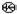 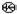 ANNEX II(a)ADDENDUM TO THE LIST OF WORKING OR PROCESSING REQUIRED TO BE CARRIED OUT ON NON-ORIGINATING MATERIALS IN ORDER THAT THE PRODUCT MANUFACTURED CAN OBTAIN ORIGINATING STATUSCommon provisionsFor the products described below, the following rules may also apply instead of the rules set out in Annex II for products originating in Korea, however limited by an annual quota.A proof of origin made out pursuant to this Annex shall contain the following statement in English: ‘Derogation – Annex II(a) of Origin Reference Document … ‘.Products can be imported into the UK under these derogations upon the provision of a declaration signed by the approved exporter certifying that the products concerned satisfy the conditions of the derogation.As far as a proof of origin is made out for the derogation on surimi preparations (ex160420), the proof of origin shall be accompanied by documentary evidence that the surimi preparation is composed at least of 40 percent of fish per weight of the product and that Alaska Pollack (theragra Chalcogramma) species has been used as the primary ingredient of the surimi base ().As far as a proof of origin is made out for dyed woven fabrics (540822 and 540832) the proof of origin shall be accompanied by documentary evidence that the undyed fabric used does not exceed 50 percent of the ex-work price of the product.The quotas indicated in the table below will be managed by the UK on a first-come, first-served basis. The quantities exported from Korea to the UK under these derogations will be calculated on the basis of the imports into the UK.ANNEX IIITEXT OF THE ORIGIN DECLARATIONThe origin declaration, the text of which is given below, must be made out in accordance with the footnotes. However, the footnotes do not have to be reproduced.English versionThe exporter of the products covered by this document (customs authorisation No … (1)) declares that, except where otherwise clearly indicated, these products are of … (2) preferential origin.Korean version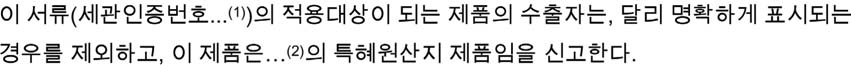 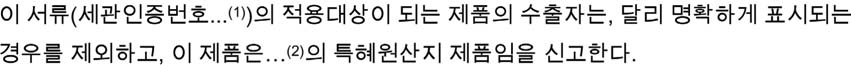 ................................................................................................................................................................................................................................(3)(Place and date)................................................................................................................................................................................................................................(4)(Signature of the exporter, in addition to the name of the person signing the declaration has to be indicated in clear script)NotesWhen the origin declaration is made out by an approved exporter, the authorisation number of the approved exporter must be entered in this space. When the origin declaration is not made out by an approved exporter, the words in brackets shall be omitted or the space left blank.Origin of products to be indicated. These indications may be omitted if the information is contained on the document itself.In cases where the exporter is not required to sign, the exemption of signature also implies the exemption of the name of the signatory.ANNEX IVCOMMITTEE ON OUTWARD PROCESSING ZONES ON THE KOREAN PENINSULARecognising the Republic of Korea’s constitutional mandate and security interests, and both Parties’ commitment to promoting peace and prosperity on the Korean Peninsula, and the importance of intra-Korean economic cooperation toward that goal, a Committee on Outward Processing Zones on the Korean Peninsula is established pursuant to Article 15.2.1 (Specialised Committees) of the UK-Korea Agreement. The Committee shall review whether the conditions on the Korean Peninsula are appropriate for further economic development through the establishment and development of outward processing zones.The Committee shall be comprised of officials of the Parties. The Committee shall meet on the first anniversary of the entry into force of the UK-Korea Agreement and at least once annually thereafter, or at any time as mutually agreed.The Committee shall identify geographic areas that may be designated outward processing zones. The Committee shall determine whether any such outward processing zone has met the criteria established by the Committee. The Committee shall also establish a maximum threshold for the value of the total input of the originating final good that may be added within the geographic area of the outward processing zone.Annex VEXPLANATORY NOTESThe following Explanatory Notes shall apply to this Origin Reference Document:For the purposes of Article 1, manufacture includes harvesting, trapping, producing, breeding and disassembly.For the purposes of Article 1(g), ascertainable means ‘established in accordance with the Customs Valuation Agreement’.For the purposes of Article 5.1(b), the value of non-originating material can be acquired by deducting from the ex-works price of the product the value of originating material, including self-produced originating material used in producing the resulting non-originating material.The value of originating material that is self-produced includes all the costs incurred in the production of the material and an amount for profit equivalent to the profit added in the normal course of trade.For the purposes of Article 6, ‘simple’ describes activities which need neither special skills nor machines, apparatus or equipment especially produced or installed for carrying out the activity. However, simple mixing does not include chemical reaction. Chemical reaction means a process, including a biochemical process, which results in a molecule with a new structure by breaking intramolecular bonds and by forming new intramolecular bonds, or by altering the spatial arrangement of atoms in molecule.For the purposes of Article 10, neutral elements, for example, will include:energy and fuel;plant and equipment;machines and tools; andgoods which do not enter and which are not intended to enter into the final composition of the product.For the purposes of Article 11, identical and interchangeable materials means materials being of the same kind and commercial quality, possessing the same technical and physical characteristics, and which cannot be distinguished from one another for origin purposes, once they are incorporated into the finished product.For the purposes of Article 11, specific ‘period’ will be determined in accordance with the relevant domestic laws and regulations of each Party.Only for the following specific reasons, the preferential treatment may be refused without verification of the proof of origin as the proof can be considered as inapplicable when:the requirements on direct transport of Article 13 have not been fulfilled;the proof of origin is produced subsequently for goods that were initially imported fraudulently;the proof of origin has been issued by an exporter from a non-party to the UK-Korea Agreement;the importer fails to submit a proof of origin to the customs authorities of the importing Party within the period specified in legislation of the importing Party.For the purposes of Article 29, the customs authorities of the Principality of Andorra shall be responsible for the application of the Article 29  in the Principality of Andorra.For the purposes of Article 30, the customs authorities of the Italian Republic shall be responsible for the application of Article 30  in the Republic of San Marino.chapter/heading/subheadingDescription of productWorking or processing, carried out on non-originatingstatusWorking or processing, carried out on non-originatingstatusmaterials,which confers originating(1)(2)(3)	or(3)	or(4)(4)Chapter 1Live animalsAll the animals of Chapter 1 shall be wholly obtainedChapter 2Meat and edible meat offalManufacture in which all the materials of Chapters 1 and 2 used are wholly obtainedChapter 3Fish and crustaceans, molluscs and other aquatic invertebratesManufacture in which all the materials of Chapter 3 used are wholly obtainedex Chapter 4Dairy produce; birds’ eggs; natural honey; edible products of animal origin, not elsewhere specified or included; except for:Manufacture in which all the materials of Chapter 4 used are wholly obtained0403Buttermilk, curdled milk and cream, yoghurt, kephir and other fermented or acidified milk and cream, whether or not concentrated or containing added sugar or other sweetening matter or flavoured or containing added fruit, nuts or  cocoaManufacture in which:all the materials of Chapter 4 used are wholly obtained,all the fruit juice (except that of pineapple, lime or grapefruit) of heading 2009 used is originating, andthe value of all the materials of Chapter 17 used does  not  exceed 30 % of the ex-works price of the productChapter 5Products of animal origin, not elsewhere specified or includedManufacture in which all the materials of Chapter 5 used are wholly obtainedChapter 6Live trees and other plants; bulbs, roots and the like; cut flowers and ornamental  foliageManufacture in which:all the materials of Chapter 6 used are wholly obtained, andthe value of all the materials used does not exceed 50 % of the ex- works price of the  productChapter 7Edible vegetables and certain roots and tubersManufacture in which all the materials of Chapter 7 used are wholly obtainedChapter 8Edible fruit and nuts; peel of citrus fruits or melonsManufacture in which:all the fruit and nuts of Chapter 8 used are wholly obtained, andthe value of all the materials of Chapter 17 used does  not  exceed 30 % of the value of the ex-works price of  the productex Chapter 9Coffee, tea, maté and spices; except for:Manufacture in which all the materials of Chapter 9 used are wholly obtained(1)(2)(3)	or	(4)(3)	or	(4)0901Coffee, whether or not roasted or decaffeinated; coffee husks and skins; coffee substitutes containing coffee in any proportionManufacture from materials of any headingex 0902Tea, whether or not flavoured, except for:Manufacture from materials of any heading0902 10Green tea (not fermented) in immediate packings of a content not exceeding 3 kgManufacture in which all the materials of Chapter 9 used are wholly obtained0910 91Mixtures of spicesManufacture from materials of any headingChapter 10CerealsManufacture in which all the materials of Chapter 10 used are wholly obtainedex  Chapter 11Products of the milling industry; malt; starches; inulin; wheat gluten; except for:Manufacture in which all the materials of Chapter 7, 8, 10, 11 and 23 used are wholly obtained1106 10Flour, meal and powder of the dried leguminous vegetables of heading 0713Manufacture from materials of any headingChapter 12Oil seeds and oleaginous fruits; miscellaneous grains, seeds and fruit; industrial or medicinal plants; straw and fodderManufacture in which all the materials of Chapter 12 used are wholly obtained1301Lac; natural gums, resins, gum-resins and oleoresins (for example, balsams)Manufacture in which the value of all the materials of heading 1301 used does not exceed 50 % of the ex-  works price of the  productex 1302Vegetable saps and extracts; pectic substances, pectinates and pectates; agar-agar and other mucilages and thickeners, whether or not modified, derived from vegetable products, except forManufacture in which the value of all the materials used does  not  exceed 50 % of the ex-works price of the product1302 19Vegetable saps and extracts; otherManufacture from materials of any heading, except those of sub-heading 1211 201302 31,  1302 32 and1302 39Mucilages and thickeners, whether or not modified, derived from vegetable productsManufacture from materials of any headingChapter 14Vegetable plaiting materials; vegetable products not elsewhere specified or includedManufacture in which all the materials of Chapter 14 used are wholly obtainedex  Chapter 15Animal or vegetable fats and oils and their cleavage products; prepared edible fats; animal or vegetable  waxes; except for:Manufacture from materials of any heading, except that  of  the product1501Pig fat (including lard) and poultry fat, other than that of heading 0209 or 1503Manufacture from meat or edible offal of swine of heading 0203 or 0206 or of meat and edible offal of poultry of heading 0207. However, bones of heading 0506 may not be used1502Fats of bovine animals, sheep or goats, other  than  those  of heading 1503Manufacture in which all the materials of Chapter 2 and bones of heading 0506  used are wholly obtained(1)(2)(3)	or	(4)(3)	or	(4)1504Fats and oils and their fractions, of fish or marine mammals, whether or not refined, but not chemically modifiedManufacture from materials of any heading1505Wool grease and fatty substances derived therefrom (including lanolin)Manufacture from materials of any heading1506Other animal fats and oils and their fractions, whether or not refined, but not  chemically modified:Manufacture from materials of any heading1507 to ex 1515Vegetable oils and their fractions, except for:Manufacture from materials of any heading, except that  of  the product1509  and 1510Olive oil and its fractions, other oils and their fractions obtained solely from olivesManufacture in which all the vegetable materials used are wholly obtained1515 50Sesame oil and its fractionsManufacture from materials of any heading, except those of Chapter 121516Animal or vegetable fats and oils and their fractions, partly or wholly hydro genated, inter-esterified, re-esterified or elaidinised, whether or not refined, but not further  preparedManufacture in which:all the materials of Chapter 2 used are wholly obtained, andall the vegetable materials of chapter 7, 8, 10, 15 and 23 used are wholly obtained. However, materials of headings 1507, 1508, 1511  and 1513  may be used1517Margarine; edible mixtures or prep arations of animal or vegetable fats  or oils or of fractions  of  different  fats or oils of this  Chapter,  other  than edible fats or oils or their fractions of heading 1516Manufacture in which:all the materials of Chapters 2 and 4 used are wholly obtained, andall the vegetable materials of chapter 7, 8, 10, 15 and 23 used are wholly obtained. However, materials of headings 1507, 1508, 1511  and 1513  may be usedChapter 16Preparations of meat, of fish or of crustaceans, molluscs  or  other aquatic invertebratesManufacture:from animals of Chapter 1, and/orin which all the materials of Chapter 3 used are wholly obtainedex  Chapter 17Sugars and sugar confectionery; except for:Manufacture from materials of any heading, except that  of  the product1701 91Cane or beet sugar and chemically pure sucrose, in solid form containing added flavouring or colouring  matterManufacture in which the value of all the materials of Chapter 17 used does not exceed 30 % of the ex-works price of  the product1702Other sugars, including chemically pure lactose, maltose, glucose and fructose, in solid form; sugar syrups not containing added flavouring or colouring matter; artificial honey, whether or not mixed with natural honey; caramel(1)(2)(3)	or	(4)(3)	or	(4)– Chemically-pure	maltose	and fructoseManufacture from materials of any heading, including other materials of heading 1702– Other sugars in solid form, containing added flavouring or colouring matterManufacture in which the value of all the materials of Chapter 17 used does not exceed 30 % of the ex-works price of  the product– OtherManufacture in which all the materials used are originatingex 1703Molasses resulting from the extraction or refining of sugar, containing added flavouring or colouring matterManufacture in which the value of all the materials of Chapter 17 used does not exceed 30 % of the ex-works price of  the product1704Sugar confectionery (including white chocolate), not containing cocoaManufacture:from materials of any heading, except that  of  the product, andin which the value of all the materials of Chapter 17 used does not exceed 30 % of the ex-works price of  the productChapter 18Cocoa and cocoa preparationsManufacture:from materials of any heading, except that  of  the product, andin which the value of all the materials of Chapter 17 used does not exceed 30 % of the ex-works price of  the product1901Malt extract; food preparations of flour, groats, meal, starch or malt extract, not containing cocoa or containing less than 40 % by weight of cocoa calculated on a totally defatted basis, not elsewhere specified or included; food preparations of goods of headings  0401  to  0404,  not containing cocoa or containing  less than 5 % by weight of cocoa calculated on a totally defatted basis, not elsewhere specified or included:Manufacture:from materials of any heading, except that of  the product,in which all the materials of Chapter 4, heading 1006 and Chapter 11 used are wholly obtained, andin which the value of all the materials of Chapter 17 used does not exceed 30 % of the ex-works price of  the product.ex 1902Pasta, whether or not cooked  or stuffed (with meat or other substances) or otherwise prepared, such as spaghetti, macaroni, noodles, lasagne, gnocchi, ravioli, cannelloni; couscous, whether or not prepared, except for:Manufacture in which:all the cereals and their derivatives (except durum wheat and its derivatives) of Chapters 10 and 11 used are wholly obtained, andall the materials of Chapters 2 and 3 used are wholly obtained if they represent more than  20 %  by weight of  the productex 1902 19Noodles, uncooked, dried and not stuffed, obtained from  flour  except of ‘durum wheat semolina’Manufacture from materials of any heading, except that  of  the product(1)(2)(3)	or	(4)(3)	or	(4)ex 1902 30Ramen , instant noodles, cooked by heating or frying, and packed with mixed seasonings, including hot pepper powder, salt, garlic flavouring powder and a flavouring baseManufacture from materials of any heading, except that  of  the product1903Tapioca and substitutes therefore prepared from starch, in the form of flakes, grains, pearls, siftings or similar formsManufacture from materials of any heading, except potato starch of heading 11081904Prepared foods obtained by the swelling or roasting of cereals or cereal products (for example, corn flakes); cereals (other than maize (corn)) in grain form or in the form   of flakes or other worked grains (except flour, groats and meal), pre- cooked or otherwise prepared, not elsewhere specified or  included;Manufacture:from materials of any heading, except those of heading  1806,in which all the cereals and flour of Chapter 10 and 11 (except durum wheat and Zea indurate maize, and their derivatives) used are wholly obtained, andin which the value of all the materials of Chapter 17 used does not exceed 30 % of the ex-works price of  the productex 1905Bread, pastry, cakes, biscuits and other bakers’ wares, whether or not containing  cocoa;  communion wafers, empty cachets of a kind suitable for pharmaceutical use, sealing wafers, rice paper and similar products, except for:Manufacture from materials of any heading, except those of Chapter 11ex 1905 90Bakers’ wares of riceManufacture from materials of any heading, except that  of  the productex  Chapter 20Preparations of vegetables, fruit, nuts or  other  parts of plants; except for:Manufacture in which:all the fruit, nuts or vegetables of Chapter 7, 8 and 12  used  are wholly obtained, andthe value of all the materials of Chapter 17 used does  not  exceed 30 % of the ex-works price of the product2006Vegetables, fruit, nuts, fruit-peel and other parts of plants, preserved by sugar (drained, glacé or crystallised)Manufacture in which the value of all the materials of Chapter 17 used does not exceed 30 % of the ex-works price of  the product2007Jams, fruit jellies, marmalades, fruit or nut purée and fruit or nut pastes, obtained by cooking, whether or not containing added sugar or other sweetening matterManufacture:from materials of any heading, except that  of  the product, andin which the value of all the materials of Chapter 17 used does not exceed 30 % of the ex-works price of  the product(1)(1)(1)(2)(3)	or(3)	or(4)2008 112008 112008 11Fruit, nuts and other edible parts of plants, otherwise prepared or preserved, whether or not containing added sugar or other sweetening matter or spirit, not elsewhere specified or included; groundnutsManufacture from materials of any heading, except that  of  the product2008 192008 192008 19Fruit, nuts and other edible parts of plants, otherwise prepared or preserved, whether or not containing added sugar or other sweetening matter or spirit, not elsewhere specified or included; other, including mixturesManufacture in which the value of all the originating nuts and oil seeds of headings 0801, 0802 and 1202 to 1207 used exceeds 60 % of the ex- works price of the  product2008 91, 2008 92,2008 99andFruit, nuts and other edible parts of plants, otherwise prepared or preserved, whether or not containing added sugar or other sweetening matter or spirit, not elsewhere specified or included; other, including mixtures other than those of subheading  2008 19Manufacture:from materials of any heading, except that  of  the product, andin which the value of all the materials of Chapter 17 used does not exceed 30 % of the ex-works price of  the product200920092009Fruit juices (including grape must) and vegetable juices, unfermented and not containing added spirit, whether or not containing added sugar or other sweetening matterManufacture:from materials of any heading, except that  of  the product, andin which the value of all the materials of Chapter 17 used does not exceed 30 % of the ex-works price of  the productexChapter 21Miscellaneous	edible	preparations; except for:Manufacture from materials of any heading, except that  of  the productex 2103ex 2103ex 2103Sauces and preparations therefore; mixed condiments and mixed seasonings:  except for:Manufacture from materials of any heading, except that of the product. However, mustard flour or meal or prepared mustard may be used2103 302103 302103 30Mustard flour and meal and prepared mustardManufacture from materials of any heading2103 902103 902103 90OtherManufacture from materials of any heading2104 102104 102104 10Soups and broths and preparations thereforeManufacture from materials of any heading, except  prepared  or preserved vegetables of headings 2002  to  2005210521052105Ice cream and other edible ice, whether or not containing  cocoaManufacture in which:the value of all the materials of Chapters 4 used does  not  exceed 30 % of the ex-works price of the productthe value of all the materials of Chapters 17 used does not exceed 30 % of the ex-works price of the product210621062106Food preparations not elsewhere specified or includedManufacture:– from materials of any heading, except that of  the product,(1)(2)(3)	or	(4)(3)	or	(4)in which all the materials of subheadings 1211 20 and 1302 19 used are wholly obtained, andin which the value of all the materials of Chapter 4 used  does not exceed 30 % of the ex-works price of  the  product, andthe value of all the materials of Chapters 17 used does not exceed 30 % of the ex-works price of the productex  Chapter 22Beverages, spirits and vinegar; except for:Manufacture:from materials of any heading, except that  of  the product, andin which all the grapes or materials derived from grapes used are wholly obtained2202Waters, including mineral waters and aerated waters, containing added sugar or other sweetening matter or flavoured, and other non-alcoholic beverages, not including fruit or vegetable juices of heading 2009Manufacture:from materials of any heading, except that of  the product,in which the value of all the materials of Chapter 17 used does not exceed 30 % of the ex-works price of  the product,in which all the fruit juice used (except that of pineapple, lime or grapefruit) of heading 2009 is originating, andin which all the materials of subheadings 1211 20 and 1302 19 used are wholly obtained2207Undenatured ethyl alcohol of an alcoholic  strength  by  volume   of  80 % vol or higher;  ethyl  alcohol  and other spirits, denatured, of any strengthManufacture:from materials of any heading, except heading  2207  or  2208, andin which all the grapes or materials derived from grapes used are wholly obtained2208Undenatured ethyl alcohol of an alcoholic strength by volume of less than 80 % vol; spirits, liqueurs and other spirituous beveragesManufacture:from materials of any heading, except heading  2207  or  2208, andin which all the grapes or materials derived from grapes used are wholly obtainedex  Chapter 23Residues and waste from the food industries; prepared animal fodder; except for:Manufacture from materials of any heading, except that  of  the product(1)(2)(3)	or	(4)(3)	or	(4)ex 2301Whale meal; flours, meals and pellets of fish or of crustaceans, molluscs or other aquatic invertebrates, unfit for human consumptionManufacture in which all the materials of Chapters 2 and 3 used are wholly obtained2303 10Residues of starch manufacture and similar residuesManufacture in which all the maize used is wholly obtained2306 90Oil cake and other solid residues, whether or not  ground  or  in  the form of pellets, resulting from the extraction of vegetable fats or oils, other than those of heading 2304 or 2305; otherManufacture in which all the olives of chapter 7 used are wholly  obtained2309Preparations of a kind used in animal feedingManufacture in whichall  the materials of  Chapters 2,  3, 4,10,  11  and  17,  used  are originatingex  Chapter 24Tobacco and manufactured tobacco substitutes; except for:Manufacture in which all the materials of Chapter 24 used are wholly obtained2402Cigars, cheroots, cigarillos and cigarettes, of tobacco or of tobacco substitutesManufacture in which at least 70 % by weight of the  unmanufactured tobacco or tobacco refuse of heading 2401  used is originating2403 10Smoking tobaccoManufacture in which at least 70 % by weight of the  unmanufactured tobacco or tobacco refuse of heading 2401  used is originatingex  Chapter 25Salt; sulphur; earths and stone; plastering materials, lime and cement; except for:Manufacture from materials of any heading, except that  of  the product2504 10Natural graphite in powder or in  flakesManufacture from materials of any heading2515 12Marble and travertine, merely cut, by sawing or otherwise, into blocks or slabs of a rectangular (including square) shapeManufacture from materials of any heading2516 12Granite merely cut, by sawing or otherwise, into blocks or slabs of a rectangular (including square) shapeManufacture from materials of any heading2518 20Calcined or sintered dolomiteManufacture from materials of any headingex 2519Crushed natural magnesium carbonate (magnesite), in hermetically-sealed containers, and magnesium oxide, whether or not  pure,  other  than  fused magnesia or dead-burned (sintered) magnesiaManufacture from materials of any heading, except that of the product. However, natural magnesium carbonate (magnesite) may be usedex 2520 20Plasters	specially	prepared	for dentistryManufacture in which the value of all the materials used does  not  exceed 50 % of the ex-works price of the product2525 20Mica powderGrinding of mica or mica wasteex 2530 90Earth colours, calcined or powderedCalcination or grinding of earth colours(1)(2)(3)	or	(4)(3)	or	(4)Chapter 26Ores, slag and ashManufacture from materials of any heading, except that  of  the productChapter 27Mineral fuels, mineral oils and products of their distillation; bituminous substances; mineral waxesManufacture from materials of any headingChapter 28Inorganic chemicals; organic or inorganic compounds of precious metals, of rare-earth metals, of radio active elements or of isotopes;Manufacture from materials of any heading, except that of the product. However, materials of the same heading as the product may be used, provided that their total value  does not exceed 20 % of the ex-works  price of  the productManufacture in which the value of all the materials used  does  not  exceed  50 % of the ex-works price of the productex  Chapter 29Organic chemicals; except for:Manufacture from materials of any heading, except that of the product. However, materials of the same heading as the product may be used, provided that their total value  does not exceed 20 % of the ex-works  price of  the productManufacture in which the value of all the materials used  does  not  exceed  50 % of the ex-works price of the productex 2905 19Metal alcoholates of alcohols of this heading and of ethanolManufacture from materials of any heading, including other materials of heading 2905. However, metal alcoholates of this heading may be used, provided that their total value  does not exceed 20 % of the ex-works  price of  the productManufacture in which the value of all the materials used  does  not  exceed  50 % of the ex-works price of the product2915Saturated acyclic monocarboxylic acids and their anhydrides, halides, peroxides and peroxyacids; their halo genated, sulphonated, nitrated or nitrosated derivatives.Manufacture from materials of any heading. However, the value of  all the materials of headings 2915 and 2916 used shall not exceed 20 % of the ex-works price of  the productManufacture in which the value of all the materials used  does  not  exceed  40 % of the ex-works price of the productex 2932– Internal ethers and their halo genated, sulphonated, nitrated or nitrosated derivativesManufacture from materials of any heading. However, the value of  all the materials of heading 2909 used shall not exceed 20 % of the ex- works price of the  productManufacture in which the value of all the materials used  does  not  exceed  50 % of the ex-works price of the productex 2932– Cyclic acetals and internal hemiacetals and their halogenated, sulphonated, nitrated or nitrosated derivativesManufacture from materials of any headingManufacture in which the value of all the materials used  does  not  exceed  40 % of the ex-works price of the product2933Heterocyclic	compounds	with nitrogen hetero-atom(s) onlyManufacture from materials of any heading. However, the value of  all the materials of headings 2932 and 2933 used shall not exceed 20 % of the ex-works price of  the productManufacture in which the value of all the materials used  does  not  exceed  40 % of the ex-works price of the product2934Nucleic acids and their salts, whether or not chemically defined; other heterocyclic  compoundsManufacture from materials of any heading. However, the value of  all the materials  of  headings  2932, 2933 and  2934  used  shall  not exceed 20 % of the ex-works price of the productManufacture in which the value of all the materials used  does  not  exceed  40 % of the ex-works price of the productex  Chapter 30Pharmaceutical products; except for:Manufacture from materials of any heading, except that of the product. However, materials of the same heading as the product may be used, provided that their total value  does not exceed 20 % of the ex-works  price of  the product(1)(2)(3)	or	(4)(3)	or	(4)3001Glands and other organs for organo- therapeutic uses, dried, whether or not powdered; extracts of glands or other organs or of their secretions for organo-therapeutic uses; heparin and its salts; other human or animal substances prepared for  therapeutic  or prophylactic uses, not elsewhere specified or included.Manufacture from materials of any heading3002Human blood; animal blood prepared for therapeutic, prophylactic or diagnostic uses; antisera and other blood fractions and modified immunological products, whether or not obtained by means of biotechnological processes; vaccines, toxins, cultures of micro- organisms (excluding yeasts) and similar products.Manufacture from materials of any heading3006 91Appliances identifiable for ostomy useManufacture in which the value of all the materials used does  not  exceed 50 % of the ex-works price of the productex  Chapter 31Fertilisers; except for:Manufacture from materials of any heading, except that of the product. However, materials of the same heading as the product may be used, provided that their total value  does not exceed 20 % of the ex-works  price of  the productManufacture in which the value of all the materials used  does  not  exceed  40 % of the ex-works price of the productex 3105Mineral or chemical fertilisers containing two or three of the fertilising elements nitrogen, phosphorous and potassium; other fertilisers; goods of this chapter, in tablets or similar forms or in packages of a  gross weight not exceeding 10 kg, except for:sodium nitratecalcium cyanamidepotassium sulphatemagnesium potassium sulphateManufacture:from materials of any heading, except that of  the  product. However, materials of the same heading as the product  may  be used, provided that their total value does not exceed 20 % of the ex- works price of the  product, andin which the value of all the materials  used  does  not   exceed 50 % of the ex-works price of the productManufacture in which the value of all the materials used  does  not  exceed  40 % of the ex-works price of the productex  Chapter 32Tanning or dyeing extracts; tannins and their derivatives; dyes, pigments and other colouring matter; paints  and varnishes; putty and other mastics; inks; except for:Manufacture from materials of any heading, except that of the product. However, materials of the same heading as the product may be used, provided that their total value  does not exceed 20 % of the ex-works  price of  the productManufacture in which the value of all the materials used  does  not  exceed  40 % of the ex-works price of the productex 3201Tannins and their salts, ethers, esters and other derivativesManufacture from tanning extracts of vegetable originManufacture in which the value of all the materials used  does  not  exceed  40 % of the ex-works price of the product(1)(2)(3)	or(3)	or(4)3204Synthetic organic colouring matter, whether or not chemically defined; preparations as specified in note  3 toManufacture from materials of any headingManufacture in which the value of all the materials used  does  not  exceed  40 %   of   the   ex-works  price  of theManufacture in which the value of all the materials used  does  not  exceed  40 %   of   the   ex-works  price  of thethis    chapter    based    on   syntheticorganic   colouring   matter; syntheticproductproductorganic  products  of  a  kind  used  asfluorescent  brightening  agents  or asluminophores,	whether	or	notchemically defined3205Colour lakes; preparations as specified in  note  3  to  this  chapter  based  onManufacture from materials of any heading, except headings 3203,  3204Manufacture in which the value of all the   materials  used   does   not exceedManufacture in which the value of all the   materials  used   does   not exceedcolour lakes ()and   3205.   However,   materials   ofheading 3205 may be used, provided that their total value does  not exceed40 % of the ex-works price of the product40 % of the ex-works price of the product20 %  of  the  ex-works  price  of  theproduct3206Other colouring matter; preparations as specified in note 3 to this chapter, other than those of heading 3203, 3204 or 3205;  inorganic products of a kind used as luminophores, whether or chemically definedManufacture from materials of any headingManufacture in which the value of all the materials used  does  not  exceed  40 % of the ex-works price of the productManufacture in which the value of all the materials used  does  not  exceed  40 % of the ex-works price of the productex  Chapter 33Essential oils and resinoids; perfumery, cosmetic or toilet preparations; exceptManufacture from materials of any heading,  except  that  of  the product.Manufacture in which the value of all the   materials  used   does   not exceedManufacture in which the value of all the   materials  used   does   not exceedfor:However,    materials    of    the sameheading as the product may be used, provided  that  their  total  value does40 % of the ex-works price of the product40 % of the ex-works price of the productnot   exceed   20 %   of   the ex-worksprice of  the product3301Essential oils (terpeneless or not), including   concretes   and  absolutes;Manufacture from materials of any heading,   including   materials   of   aManufacture in which the value of all the   materials  used   does   not exceedManufacture in which the value of all the   materials  used   does   not exceedresinoids;	extracted	oleoresins;different  ‘group’ (2)  in  this heading.40 %   of   the   ex-works  price  of the40 %   of   the   ex-works  price  of theconcentrates of essential oils in fats, in  fixed  oils,  in  waxes  or  the  like,However, materials of  the  same group  as  the  product  may  be used,productproductobtained by enfleurage or maceration;provided  that  their  total  value doesterpenic   by-products   of   the deter-not   exceed   20 %   of   the ex-workspenation of essential oils; aqueous distillates  and  aqueous  solutions  ofprice of  the productessential oilsex  Chapter 34Soap, organic surface-active agents, washing	preparations,	lubricatingManufacture from materials of any heading,  except  that  of  the product.Manufacture in which the value of all the   materials  used   does   not exceedManufacture in which the value of all the   materials  used   does   not exceedpreparations,	artificial	waxes,However,    materials    of    the same40 %   of   the   ex-works  price  of the40 %   of   the   ex-works  price  of theprepared	waxes,	polishing	or scouring   preparations,   candles  andheading as the product may be used, provided  that  their  total  value doesproductproductsimilar    articles,    modelling  pastes,not   exceed   20 %   of   the ex-works‘dental waxes’ and dental preparations with a basis of plaster; except for:price of  the productex 3404Artificial waxes and prepared waxeswith a basis of paraffin, petroleum waxes, waxes obtained from bituminous minerals, slack wax or scale waxManufacture from materials of any heading, except that of the product. However, materials of the same heading as  the product may be  used,provided that their total value  does not   exceed   50 %   of   the ex-worksprice of  the product(1)(2)(3)	or	(4)(3)	or	(4)ex  Chapter 35Albuminoidal substances; modified starches; glues; enzymes; except for:Manufacture from materials of any heading, except that of the product. However, materials of the same heading as the product may be used, provided that their total value  does not exceed 20 % of the ex-works  price of  the productManufacture in which the value of all the materials used  does  not  exceed  40 % of the ex-works price of the product3505Dextrins and other modified starches (for example, pregelatinised or esterified starches); glues based on starches, or on dextrins or other modified starches:3505– Starch ethers and estersManufacture from materials of any heading, including other materials of heading 3505Manufacture in which the value of all the materials used  does  not  exceed  40 % of the ex-works price of the product3505– OtherManufacture from materials of any heading, except those of  heading 1108Manufacture in which the value of all the materials used  does  not  exceed  40 % of the ex-works price of the productex 3507Prepared enzymes not elsewhere specified or includedManufacture in which the value of all the materials used does  not  exceed 50 % of the ex-works price of the productChapter 36Explosives; pyrotechnic products; matches; pyrophoric alloys; certain combustible preparationsManufacture from materials of any heading, except that of the product. However, materials of the same heading as the product may be used, provided that their total value  does not exceed 20 % of the ex-works  price of  the productManufacture in which the value of all the materials used  does  not  exceed  40 % of the ex-works price of the productex  Chapter 37Photographic	or	cinematographic goods; except for:Manufacture from materials of any heading, except that of the product. However, materials of the same heading as the product may be used, provided that their total value  does not exceed 20 % of the ex-works  price of  the productManufacture in which the value of all the materials used  does  not  exceed  40 % of the ex-works price of the product3701Photographic plates and film in the flat, sensitised, unexposed, of any material other than paper, paperboard or textiles; instant print film in  the flat, sensitised, unexposed,  whether or not in  packs:3701– Instant print film for colour photography, in packsManufacture from materials of any heading, except those of headings 3701 and 3702.  However,  materials of heading 3702 may be used, provided that their total value  does not exceed 30 % of the ex-works  price of  the productManufacture in which the value of all the materials used  does  not  exceed  40 % of the ex-works price of the product3701– OtherManufacture from materials of any heading, except those of headings 3701 and 3702.  However,  materials of headings 3701 and 3702 may be used, provided that their total value does not exceed 20 % of the ex-  works price of the  productManufacture in which the value of all the materials used  does  not  exceed  40 % of the ex-works price of the product(1)(2)(3)	or	(4)(3)	or	(4)3702Photographic film in rolls, sensitised, unexposed, of any material other than paper, paperboard or textiles; instant print film in rolls, sensitised, unexposedManufacture from materials of any heading, except those of headings 3701  and 3702Manufacture in which the value of all the materials used  does  not  exceed  40 % of the ex-works price of the product3704Photographic plates, film paper, paperboard and textiles, exposed but not developedManufacture from materials of any heading, except those of headings 3701  to  3704Manufacture in which the value of all the materials used  does  not  exceed  40 % of the ex-works price of the productex  Chapter 38Miscellaneous	chemical	products; except for:Manufacture from materials of any heading, except that of the product. However, materials of the same heading as the product may be used, provided that their total value  does not exceed 20 % of the ex-works  price of  the productManufacture in which the value of all the materials used  does  not  exceed  40 % of the ex-works price of the productex 3803 00Refined tall oilRefining of crude tall oilManufacture in which the value of all the materials used  does  not  exceed  40 % of the ex-works price of the productex 3805 10Spirits of sulphate turpentine, purifiedPurification by distillation or refining of  raw  spirits of  sulphate turpentineManufacture in which the value of all the materials used  does  not  exceed  40 % of the ex-works price of the product3806 30Ester gumsManufacture from resin acidsManufacture in which the value of all the materials used  does  not  exceed  40 % of the ex-works price of the product3808Insecticides, rodenticides, fungicides, herbicides, anti-sprouting products and plant-growth regulators, disinfectants and similar products, put up in forms or packings for retail sale or as preparations or articles (for example, sulphur-treated bands, wicks and candles, and fly-papers)Manufacture from materials of any heading, except that of the product. However, materials of the same heading as the product may be used, provided that their total value  does not exceed 20 % of the ex-works  price of  the productManufacture in which the value of all the materials used  does  not  exceed  50 % of the ex-works price of the products3809Finishing agents, dye carriers to accelerate the dyeing or fixing of dyestuffs and other products and preparations (for example, dressings and mordants), of a kind used in the textile, paper, leather or like industries, not elsewhere specified or includedManufacture from materials of any heading, except that of the product. However, materials of the same heading as the product may be used, provided that their total value  does not exceed 20 % of the ex-works  price of  the productManufacture in which the value of all the materials used  does  not  exceed  50 % of the ex-works price of the products3810Pickling preparations for metal surfaces; fluxes and other auxiliary preparations for soldering, brazing or welding; soldering, brazing or welding powders and pastes consisting of metal and other materials; preparations of a kind used as cores or coatings for welding electrodes or rodsManufacture from materials of any heading, except that of the product. However, materials of the same heading as the product may be used, provided that their total value  does not exceed 20 % of the ex-works  price of  the productManufacture in which the value of all the materials used  does  not  exceed  50 % of the ex-works price of the products(1)(2)(3)	or	(4)(3)	or	(4)3811Anti-knock preparations, oxidation inhibitors, gum inhibitors, viscosity improvers, anti-corrosive preparations and other prepared additives, for mineral oils (including gasoline)  or for other liquids used for the same purposes as mineral oilsManufacture from materials of any heading, except that of the product. However, materials of the same heading as the product may be used, provided that their total value  does not exceed 20 % of the ex-works  price of  the productManufacture in which the value of all the materials used  does  not  exceed  50 % of the ex-works price of the products3812Prepared rubber accelerators; compound plasticisers for rubber or plastics, not elsewhere specified or included; anti-oxidising preparations and other compound stabilisers for rubber or plasticsManufacture from materials of any heading, except that of the product. However, materials of the same heading as the product may be used, provided that their total value  does not exceed 20 % of the ex-works  price of  the productManufacture in which the value of all the materials used  does  not  exceed  50 % of the ex-works price of the products3813Preparations and charges for fire- extinguishers; charged fire-extinguishing grenadesManufacture in which the value of all the materials used does  not  exceed 50 % of the ex-works price of the product3814Organic composite solvents and thinners, not elsewhere specified or included; prepared paint or varnish removersManufacture from materials of any heading, except that of the product. However, materials of the same heading as the product may be used, provided that their total value  does not exceed 20 % of the ex-works  price of  the productManufacture in which the value of all the materials used  does  not  exceed  50 % of the ex-works price of the product3818Chemical elements doped for use in electronics, in the form of discs, wafers or similar forms; chemical compounds doped for use in electronicsManufacture in which the value of all the materials used does  not  exceed 50 % of the ex-works price of the product3819Hydraulic brake fluids and other prepared liquids for hydraulic trans mission, not containing or containing less than 70 % by weight of petroleum oils or oils obtained from bituminous mineralsManufacture in which the value of all the materials used does  not  exceed 50 % of the ex-works price of the product3820Anti-freezing	preparations	and prepared de-icing fluidsManufacture in which the value of all the materials used does  not  exceed 50 % of the ex-works price of the productex 3821 00Prepared culture media for maintenance of micro-organisms (including viruses and the like) or of plant, human or animal cellsManufacture in which the value of all the materials used does  not  exceed 50 % of the ex-works price of the product3822Diagnostic or laboratory reagents on a backing, prepared diagnostic or laboratory reagents whether  or  not on a backing, other than those of heading 3002 or 3006; certified reference materialsManufacture in which the value of all the materials used does  not  exceed 50 % of the ex-works price of the product3823Industrial monocarboxylic fatty acids; acid oils from refining; industrial fatty alcohols:(1)(2)(3)	or	(4)(3)	or	(4)3823 11  to 3823 19– Industrial	monocarboxylic	fatty acids, acid oils from refiningManufacture from materials of any heading, except that  of  the product3823 70– Industrial fatty alcoholsManufacture from materials of any heading, including other materials of heading 38233824Prepared binders for foundry moulds or cores; chemical products and preparations of the chemical or allied industries (including those consisting of mixtures of natural products), not elsewhere specified or includedManufacture from materials of any heading, except that of the product. However, materials of the same heading as the product may be used, provided that their total value  does not exceed 20 % of the ex-works  price of  the productManufacture in which the value of all the materials used  does  not  exceed  50 % of the ex-works price of the products3901  to 3921Plastics in primary forms, waste, parings and scrap, of plastic; semi- manufactures and articles of plasticsManufacture from materials of any heading, except that  of  the productManufacture in which the value of all the materials used  does  not  exceed  25 % of the ex-works price of the product3907 30  and 3907 40Epoxide  resins; polycarbonatesManufacture from materials of any heading3907 20  and 3907 91Other polyethers; other polyestersManufacture from materials of any heading3922  to 3926Articles of plasticsManufacture in which the value of all the materials used does  not  exceed 50 % of the ex-works price of the productex  Chapter 40Rubber and articles thereof; except for:Manufacture from materials of any heading, except that  of  the product4005Compounded rubber, unvulcanised, in primary forms or in plates, sheets or stripManufacture in which the value of all the materials used, except natural rubber, does not exceed 50 % of the ex-works price of the product4012Retreaded or used pneumatic tyres of rubber; solid or cushion tyres, tyre treads and tyre flaps, of rubber:ex 4012 11,	ex 4012 12,ex 4012 13	andex 4012 19.– Retreaded	pneumatic,	solid	or cushion tyres, of rubberRetreading of used tyresex 4012 11,	ex 4012 12,ex 4012 13	andex 4012 19.– OtherManufacture from materials of any heading, except those of headings 4011  and 4012ex 4017Articles of hard rubberManufacture from hard rubberex  Chapter 41Raw hides and skins (other than furskins) and leather; except for:Manufacture from materials of any heading, except that  of  the product4102 21  and 4102 29Raw skins of sheep or lambs, without wool onRemoval of wool from sheep or lamb skins, with wool on,orManufacture from materials of any heading, except that  of  the product(1)(2)(3)	or	(4)(3)	or	(4)4104  to 4106Tanned or crust hides and skins, without wool or hair on, whether or not  split, but not  further preparedRetanning of tanned leather orManufacture from materials of any heading, except that  of  the productChapter 42Articles of leather; saddlery and harness; travel goods, handbags and similar containers; articles of animal gut (other than silk worm  gut)Manufacture from materials of any heading, except that  of  the productex  Chapter 43Furskins and artificial fur; manu factures thereof; except for:Manufacture from materials of any heading, except that  of  the productex 4302 30Tanned	or	dressed	furskins, assembled:ex 4302 30– Plates, crosses and similar formsBleaching or dyeing, in addition to cutting and assembly of non- assembled tanned or dressed furskinsex 4302 30– OtherManufacture	from	non-assembled, tanned or dressed furskins4303Articles of apparel, clothing accessories and other articles of furskinManufacture from non-assembled tanned or dressed  furskins  of  heading 4302ex  Chapter 44Wood and articles of wood; wood charcoal; except for:Manufacture from materials of any heading, except that  of  the product4403Wood in the rough, whether or not stripped of bark or sapwood, or roughly squaredManufacture from materials of any headingex 4407Wood sawn or chipped lengthwise, sliced or peeled, of a thickness exceeding 6 mm, planed, sanded or end-jointedPlaning, sanding or end-jointingex 4408Sheets for veneering (including those obtained by slicing laminated wood) and for plywood, of a thickness not exceeding 6 mm, spliced, and other wood sawn lengthwise, sliced or peeled of a  thickness not  exceeding 6 mm,  planed, sanded  or end-jointedSplicing, planing, sanding or end- jointing4409Wood (including strips and friezes for parquet flooring, not assembled) continuously shaped (tongued, grooved, rebated, chamfered, V- jointed, beaded, moulded, rounded or the like) along any of its edges, ends or faces, whether or not planed, sanded or end-jointed:Manufacture of materials of any heading(1)(2)(3)	or	(4)(3)	or	(4)ex 4410 to ex 4413Beadings and mouldings, including moulded skirting and other moulded boardsBeading or mouldingex 4415 10Packing cases, boxes, crates, drums and similar packings, of woodManufacture from boards not cut to sizeex 4416 00Casks, barrels, vats, tubs and other coopers’ products and parts thereof,  of woodManufacture from riven staves, not further worked than sawn  on  the  two principal surfacesex 4418– Builders’ joinery and carpentry of woodManufacture from materials of any heading, except that of the product. However, cellular wood panels, shingles and shakes may be usedex 4418– Beadings and mouldingsBeading or mouldingex 4421 90Match splints; wooden pegs or pins for footwearManufacture from wood of any heading, except drawn wood of heading 4409ex  Chapter 45Cork and articles of  cork; except for:Manufacture from materials of any heading, except that  of  the product4503Articles of natural corkManufacture from cork of heading 4501Chapter 46Manufactures of straw, of esparto or of other plaiting materials; basketware and wickerworkManufacture from materials of any heading, except that  of  the productChapter 47Pulp of wood or of other fibrous cellulosic material; recovered (waste and  scrap) paper or paperboardManufacture from materials of any heading, except that  of  the productex  Chapter 48Paper and paperboard; articles of paper pulp, of paper or of paperboard; except for:Manufacture from materials of any heading, except that  of  the product4816Carbon paper, self-copy paper and other copying or  transfer  papers (other than those of heading 4809), duplicator stencils and offset plates,  of paper, whether or not put up in boxesManufacture	from	paper-making materials of Chapter 474817Envelopes, letter cards, plain postcards and correspondence cards, of paper or paperboard; boxes, pouches, wallets and writing compendiums,  of  paper or paperboard, containing an assortment of paper stationeryManufacture:from materials of any heading, except that  of  the product, andin which the value of all the materials  used  does  not   exceed 50 % of the ex-works price of the product4818 10Toilet paperManufacture	from	paper-making materials of Chapter 47ex 4820 10Letter padsManufacture in which the value of all the materials used does  not  exceed 50 % of the ex-works price of the product(1)(2)(3)	or	(4)(3)	or	(4)ex  Chapter 49Printed books, newspapers, pictures and other products of the printing industry; manuscripts, typescripts and plans; except for:Manufacture from materials of any heading, except that  of  the product4909Printed or illustrated postcards; printed cards bearing personal greetings,	messages	or announcements, whether or not illustrated, with or without envelopes or trimmingsManufacture from materials of any heading, except those of headings 4909  and 4911ex  Chapter 50Silk; except for:Manufacture from materials of any heading, except that  of  the productex 5003Silk waste (including cocoons unsuitable for reeling, yarn  waste  and garnetted stock), carded or combedCarding or combing of silk waste5004 to ex 5006Silk yarn and yarn spun from silk wasteManufacture  from ():raw silk or silk waste, carded or combed or otherwise prepared for spinning,other natural fibres, not carded or combed or otherwise prepared for spinning,chemical materials or textile pulp, orpaper-making  materials5007Woven fabrics of silk or of silk waste:5007– Incorporating rubber threadManufacture from single yarn ()5007– OtherManufacture  from ():coir yarn,natural fibres,man-made staple fibres, not carded or combed or otherwise prepared  for spinning,chemical materials or textile pulp, orpaper orPrinting accompanied by at least two preparatory or finishing operations (such as scouring, bleaching, merce rising, heat setting, raising, calen dering, shrink resistance processing, permanent finishing, decatising, impregnating, mending and burling), provided that the value of the unprinted fabric  used  does  not exceed 47,5 % of the ex-works price of  the productex  Chapter 51Wool, fine or coarse animal hair; horsehair yarn and woven fabric; except for:Manufacture from materials of any heading, except that  of  the product(1)(2)(3)	or	(4)(3)	or	(4)5106  to 5110Yarn of wool, of fine or coarse animal hair or of  horsehairManufacture  from ():raw silk or silk waste, carded or combed or otherwise prepared for spinning,natural fibres, not carded or combed or  otherwise prepared for spinning,chemical materials or textile pulp, orpaper-making  materials5111  to 5113Woven fabrics of wool, of fine or coarse animal hair or of  horsehair:5111  to 5113– Incorporating rubber threadManufacture from single yarn ()5111  to 5113– OtherManufacture  from ():coir yarn,natural fibres,man-made staple fibres, not carded or combed or otherwise prepared  for spinning,chemical materials or textile pulp, orpaper orPrinting accompanied by at least two preparatory or finishing operations (such as scouring, bleaching, merce rising, heat setting, raising, calen dering, shrink resistance processing, permanent finishing, decatising, impregnating, mending and burling), provided that the value of the unprinted fabric  used  does  not exceed 47,5 % of the ex-works price of  the productex  Chapter 52Cotton; except for:Manufacture from materials of any heading, except that  of  the product5204  to 5207Yarn and  thread of cottonManufacture  from ():raw silk or silk waste, carded or combed or otherwise prepared for spinning,natural fibres, not carded or combed or  otherwise prepared for spinning,chemical materials or textile pulp, orpaper-making  materials5208  to 5212Woven fabrics of cotton:5208  to 5212– Incorporating rubber threadManufacture from single yarn ()5208  to 5212– OtherManufacture  from ():coir yarn,natural fibres,man-made staple fibres, not carded or combed or otherwise prepared  for spinning,chemical materials or textile pulp, orpaper(1)(2)(3)	or	(4)(3)	or	(4)orPrinting accompanied by at least two preparatory or finishing operations (such as scouring, bleaching, merce rising, heat setting, raising, calen dering, shrink resistance processing, permanent finishing, decatising, impregnating, mending and burling), provided that the value of the unprinted fabric  used  does  not exceed 47,5 % of the ex-works price of  the productex  Chapter 53Other vegetable textile fibres; paper yarn and woven fabrics of  paper  yarn; except for:Manufacture from materials of any heading, except that  of  the product5306  to 5308Yarn of other vegetable textile fibres; paper yarnManufacture  from ():raw silk or silk waste, carded or combed or otherwise prepared for spinning,natural fibres, not carded or combed or  otherwise prepared for spinning,chemical materials or textile pulp, orpaper-making  materials5309  to 5311Woven fabrics of other vegetable textile fibres; woven fabrics of paper yarn:5309  to 5311– Incorporating rubber threadManufacture from single yarn ()5309  to 5311– OtherManufacture  from ():coir yarn,jute yarn,natural fibres,man-made staple fibres, not carded or combed or otherwise prepared  for spinning,chemical materials or textile pulp, orpaper orPrinting accompanied by at least two preparatory or finishing operations (such as scouring, bleaching, merce rising, heat setting, raising, calen dering, shrink resistance processing, permanent finishing, decatising, impregnating, mending and burling), provided that the value of the unprinted fabric  used  does  not exceed 47,5 % of the ex-works price of  the product(1)(2)(3)	or	(4)(3)	or	(4)5401  to 5406Yarn, monofilament and thread of man-made filamentsManufacture  from ():raw silk or silk waste, carded or combed or otherwise prepared for spinning,natural fibres, not carded or combed or  otherwise prepared for spinning,chemical materials or textile pulp, orpaper-making  materials5407  and 5408Woven fabrics of man-made filament yarn:5407  and 5408– Incorporating rubber threadManufacture from single yarn ()5407  and 5408– OtherManufacture  from ():coir yarn,natural fibres,man-made staple fibres, not carded or combed or otherwise prepared  for spinning,chemical materials or textile pulp, orpaper orPrinting accompanied by at least two preparatory or finishing operations (such as scouring, bleaching, merce rising, heat setting, raising, calen dering, shrink resistance processing, permanent finishing, decatising, impregnating, mending and burling), provided that the value of the unprinted fabric  used  does  not exceed 47,5 % of the ex-works price of  the product5501  to 5507Man-made staple fibresManufacture from chemical materials or textile pulp5508  to 5511Yarn and sewing thread of man-made staple fibresManufacture  from ():raw silk or silk waste, carded or combed or otherwise prepared for spinning,natural fibres, not carded or combed or  otherwise prepared for spinning,chemical materials or textile pulp, orpaper-making  materials5512  to 5516Woven fabrics of man-made staple fibres:5512  to 5516– Incorporating rubber threadManufacture from single yarn ()5512  to 5516– OtherManufacture  from ():coir yarn,natural fibres,man-made staple fibres, not carded or combed or otherwise prepared  for spinning,(1)(2)(2)(2)(2)(2)(3)	or	(4)(3)	or	(4)chemical materials or textile pulp, orpaper orPrinting accompanied by at least two preparatory or finishing operations (such as scouring, bleaching, merce rising, heat setting, raising, calen dering, shrink resistance processing, permanent finishing, decatising, impregnating, mending and burling), provided that the value of the unprinted fabric  used  does  not exceed 47,5 % of the ex-works price of  the productex  Chapter 56Wadding, felt and non-wovens; special yarns; twine, cordage, ropes and cables and articles thereof; except for:Wadding, felt and non-wovens; special yarns; twine, cordage, ropes and cables and articles thereof; except for:Wadding, felt and non-wovens; special yarns; twine, cordage, ropes and cables and articles thereof; except for:Wadding, felt and non-wovens; special yarns; twine, cordage, ropes and cables and articles thereof; except for:Wadding, felt and non-wovens; special yarns; twine, cordage, ropes and cables and articles thereof; except for:Manufacture  from ():coir yarn,natural fibres,chemical materials or textile pulp, orpaper-making  materials5602Felt, whether or not impregnated, coated, covered or laminated:Felt, whether or not impregnated, coated, covered or laminated:Felt, whether or not impregnated, coated, covered or laminated:Felt, whether or not impregnated, coated, covered or laminated:Felt, whether or not impregnated, coated, covered or laminated:5602– Needleloom felt– Needleloom felt– Needleloom felt– Needleloom felt– Needleloom feltManufacture  from ():natural fibres, orchemical materials or textile pulp However:polypropylene filament of heading 5402,polypropylene fibres of heading 5503  or  5506, orpolypropylene filament tow of heading 5501,of which the denomination in all cases of a single filament or fibre is less than 9 decitex, may  be  used, provided that their total value  does not exceed 40 % of the ex-works  price of  the product5602– Other– Other– Other– Other– OtherManufacture  from ():natural fibres,man-made staple fibres made from casein, orchemical materials or textile pulp5604Rubber thread and cord, textile covered; textile yarn, and strip  and the like of heading 5404 or 5405, impregnated, coated, covered or sheathed with rubber or plastics:Rubber thread and cord, textile covered; textile yarn, and strip  and the like of heading 5404 or 5405, impregnated, coated, covered or sheathed with rubber or plastics:Rubber thread and cord, textile covered; textile yarn, and strip  and the like of heading 5404 or 5405, impregnated, coated, covered or sheathed with rubber or plastics:Rubber thread and cord, textile covered; textile yarn, and strip  and the like of heading 5404 or 5405, impregnated, coated, covered or sheathed with rubber or plastics:Rubber thread and cord, textile covered; textile yarn, and strip  and the like of heading 5404 or 5405, impregnated, coated, covered or sheathed with rubber or plastics:5604 10– Rubber coveredthreadandcord,textileManufacture from rubber thread or cord, not textile covered(1)(2)(2)(2)(2)(2)(3)	or	(4)(3)	or	(4)5604 90– Other– Other– Other– Other– OtherManufacture  from ():natural fibres, not carded or combed or otherwise processed for spinning,chemical materials or textile pulp, orpaper-making  materials5605Metallised yarn, whether or not gimped, being textile  yarn,  or  strip or the like  of  heading  5404  or  5405, combined with metal in the form of thread, strip or powder or covered with metalMetallised yarn, whether or not gimped, being textile  yarn,  or  strip or the like  of  heading  5404  or  5405, combined with metal in the form of thread, strip or powder or covered with metalMetallised yarn, whether or not gimped, being textile  yarn,  or  strip or the like  of  heading  5404  or  5405, combined with metal in the form of thread, strip or powder or covered with metalMetallised yarn, whether or not gimped, being textile  yarn,  or  strip or the like  of  heading  5404  or  5405, combined with metal in the form of thread, strip or powder or covered with metalMetallised yarn, whether or not gimped, being textile  yarn,  or  strip or the like  of  heading  5404  or  5405, combined with metal in the form of thread, strip or powder or covered with metalManufacture  from ():natural fibres,man-made staple fibres, not carded or combed or otherwise processed for spinning,chemical materials or textile pulp, orpaper-making  materials5606Gimped yarn, and strip and the like of heading 5404 or 5405, gimped (other than those of heading 5605 and gimped horsehair yarn); chenille yarn (including flock chenille yarn); loop wale-yarnGimped yarn, and strip and the like of heading 5404 or 5405, gimped (other than those of heading 5605 and gimped horsehair yarn); chenille yarn (including flock chenille yarn); loop wale-yarnGimped yarn, and strip and the like of heading 5404 or 5405, gimped (other than those of heading 5605 and gimped horsehair yarn); chenille yarn (including flock chenille yarn); loop wale-yarnGimped yarn, and strip and the like of heading 5404 or 5405, gimped (other than those of heading 5605 and gimped horsehair yarn); chenille yarn (including flock chenille yarn); loop wale-yarnGimped yarn, and strip and the like of heading 5404 or 5405, gimped (other than those of heading 5605 and gimped horsehair yarn); chenille yarn (including flock chenille yarn); loop wale-yarnManufacture  from ():natural fibres,man-made staple fibres, not carded or combed or otherwise processed for spinning,chemical materials or textile pulp, orpaper-making  materialsChapter 57Carpets coverings:andothertextilefloorChapter 57– Of needleloom felt– Of needleloom felt– Of needleloom felt– Of needleloom felt– Of needleloom feltManufacture  from ():natural fibres, orchemical materials or textile pulp However:polypropylene filament of heading 5402,polypropylene fibres of heading 5503  or  5506, orpolypropylene filament tow of heading 5501,of which the denomination in all cases of a single filament or fibre is less than 9 decitex, may  be  used, provided that their total value  does not exceed 40 % of the ex-works  price of  the productJute fabric may be used as a backingChapter 57–  Of other felt–  Of other felt–  Of other felt–  Of other felt–  Of other feltManufacture  from ():natural fibres, not carded or combed or otherwise processed for spinning, orchemical materials or textile pulpChapter 57– Other– Other– Other– Other– OtherManufacture  from ():coir yarn or jute  yarn,synthetic or artificial filament yarn,natural fibres, or(1)(2)(3)	or	(4)(3)	or	(4)– man-made staple fibres, not  carded or combed or otherwise processed for spinningJute fabric may be used as a backingex  Chapter 58Special woven fabrics; tufted textile fabrics; lace; tapestries; trimmings; embroidery; except for:ex  Chapter 58– Combined with rubber  threadManufacture from single yarn ()ex  Chapter 58– OtherManufacture  from ():natural fibres,man-made staple fibres, not carded or combed or otherwise processed for spinning, orchemical materials or textile pulp orPrinting accompanied by at least two preparatory or finishing operations (such as scouring, bleaching, merce rising, heat setting, raising, calen dering, shrink resistance processing, permanent finishing, decatising, impregnating, mending and burling), provided that the value of the unprinted fabric  used  does  not exceed 47,5 % of the ex-works price of  the product5805Hand-woven tapestries of the types Gobelins, Flanders, Aubusson, Beauvais and the like, and needle- worked tapestries (for example, petit point, cross stitch), whether or not made upManufacture from materials of any heading, except that  of  the product5810Embroidery in the piece, in strips or  in motifsManufacture:from materials of any heading, except that  of  the product, andin which the value of all the materials  used  does  not   exceed 50 % of the ex-works price of the product5901Textile fabrics coated with gum or amylaceous substances, of a kind  used for the  outer  covers  of  books or the like; tracing cloth; prepared painting canvas; buckram and similar stiffened textile fabrics of a kind used for hat foundationsManufacture from yarn5902Tyre cord fabric of high tenacity yarn of nylon or other polyamides, polyesters or viscose rayon:5902– Containing not more than 90 % by weight of textile materialsManufacture from yarn5902– OtherManufacture from chemical materials or textile pulp(1)(2)(3)	or	(4)(3)	or	(4)5903Textile fabrics impregnated, coated, covered or laminated with plastics, other  than  those  of heading 5902Manufacture from yarn orPrinting accompanied by at least two preparatory or finishing operations (such as scouring, bleaching, merce rising, heat setting, rasing, calendering, shrink resistance processing, permanent finishing, decatising, impregnating, mending and burling), provided that the value of the unprinted fabric  used  does  not exceed 47,5 % of the ex-works price of  the product5904Linoleum, whether or note cut to shape; floor coverings consisting of a coating or covering applied on a textile backing, whether  or  not  cut to shapeManufacture from yarn ()5905Textile wall coverings:5905– Impregnated, coated, covered or laminated with rubber, plastics or other materialsManufacture from yarn5905– OtherManufacture  from ():coir yarn,natural fibres,man-made staple fibres, not carded or combed or otherwise processed for spinning, orchemical materials or textile pulp orPrinting accompanied by at least two preparatory or finishing operations (such as scouring, bleaching, merce rising, heat setting, raising, calen dering, shrink resistance processing, permanent finishing, decatising, impregnating, mending and burling), provided that the value of the unprinted fabric  used  does  not exceed 47,5 % of the ex-works price of  the product5906Rubberised textile fabrics, other than those of heading  5902:5906– Knitted or crocheted fabricsManufacture  from ():natural fibres,man-made staple fibres, not carded or combed or otherwise processed for spinning, orchemical materials or textile pulp5906– Other fabrics made of synthetic filament yarn, containing  more than 90 % by weight of textile materialsManufacture from chemical materials5906– OtherManufacture from yarn(1)(2)(3)	or	(4)(3)	or	(4)5907Textile fabrics otherwise impregnated, coated or covered; painted canvas being theatrical scenery, studio back- cloths or the likeManufacture from yarn orPrinting accompanied by at least two preparatory or finishing operations (such as scouring, bleaching, merce rising, heat setting, rasing, calendering, shrink resistance processing, permanent finishing, decatising, impregnating, mending and burling), provided that the value of the unprinted fabric  used  does  not exceed 47,5 % of the ex-works price of  the product5908Textile wicks, woven, plaited or knitted, for lamps, stoves, lighters, candles or the like; incandescent gas mantles and tubular knitted  gas mantle fabric therefor,  whether  or not impregnated:5908– Incandescent	gas	mantles, impregnatedManufacture from tubular knitted gas- mantle fabric5908– OtherManufacture from materials of any heading, except that  of  the product5909  to 5911Textile articles of a kind suitable for industrial use:5909  to 5911– Polishing discs or rings  other  than of  felt of heading 5911Manufacture from yarn or waste fabrics or  rags of  heading 63105909  to 5911– Woven fabrics, of a kind commonly used in papermaking or other technical uses, felted or not, whether or not impregnated or coated, tubular or endless with single or multiple warp  and/or  weft, or flat woven with multiple warp and/or weft of heading 5911Manufacture  from ():coir yarn,the following materials:– yarn   of   polytetrafluoro ethylene (),– yarn, multiple, of polyamide, coated, impregnated or covered with a phenolic resin,– yarn of synthetic textile fibres of aromatic polyamides, obtained by polycondensation of m- phenylenediamine and isoph thalic acid,– monofil of polytetrafluoro ethylene (),– yarn of synthetic textile fibres of poly(p-phenylene terephtha lamide),– glass fibre yarn, coated with phenol resin and gimped with acrylic yarn (),– copolyester monofilaments of a polyester and a resin of tereph thalic acid and 1,4-cyclohex anediethanol and isophthalic  acid,– natural fibres,(1)(2)(3)	or	(4)(3)	or	(4)– man-made staple fibres  not carded or combed or otherwise processed for spinning, or– chemical materials or textile pulp– OtherManufacture  from ():coir yarn,natural fibres,man-made staple fibres, not carded or combed or otherwise processed for spinning, orchemical materials or textile pulpChapter 60Knitted or crocheted fabricsManufacture  from ():natural fibres,man-made staple fibres, not carded or combed or otherwise processed for spinning, orchemical materials or textile pulpChapter 61Articles of apparel and clothing accessories, knitted or crochetedSpinning of natural and/or man-made staple fibres, or extrusion of man- made filament yarn, accompanied by knitting (knitted to shape products) ()orKnitting and making up including cutting (assembling, two or more pieces of knitted or crocheted fabric which have been either cut to  form  or obtained directly to form) () ()ex  Chapter 62Articles of apparel and clothing accessories, not knitted or crocheted; except for:Weaving accompanied by making-up (including cutting) () ()orEmbroidering accompanied by making up (including cutting), provided that the value of  the  unembroidered fabric used does not exceed 40 % of the ex-works price of the product ()orCoating accompanied by making up (including cutting), provided that the value of the uncoated fabric  used does not exceed 40 % of the ex-  works price of the product ()orMaking-up preceded by printing accompanied by at least two preparatory finishing operations (such as scouring, bleaching, mercerising, heat    setting,    raising,  calendering,(1)(2)(3)	or	(4)(3)	or	(4)shrink resistance processing, permanent finishing, decatising, impregnating, mending and burling), provided that the value of the unprinted fabric  used  does  not exceed 47,5 % of the ex-works price of the product () ()ex 6217Other made up clothing accessories; parts of garments or of clothing accessories, other than those of heading 6212:ex 6217Interlinings for collars and cuffs, cut outManufacture:from materials of any heading, except that  of  the product, andin which the value of all the materials  used  does  not   exceed 40 % of the ex-works price of the productex  Chapter 63Other made-up textile articles; sets; worn clothing and worn textile articles; rags; except for:Manufacture from materials of any heading, except that  of  the product6301  to 6304Blankets, travelling rugs, bed linen etc.; curtains etc.; other furnishing articles:6301  to 6304– Of felt, of nonwovensManufacture  from ():natural fibres, orchemical materials or textile pulp6301  to 6304– Other:6301  to 6304– – EmbroideredManufacture from unbleached single yarn () ()orManufacture from unembroidered fabric (other than knitted or crocheted), provided that the value of the unembroidered fabric used does not exceed 40 % of the ex-works  price of  the product6301  to 6304– – OtherManufacture from unbleached single yarn () ()6305Sacks and bags, of a kind used for the packing of goodsManufacture  from ():natural fibres,man-made staple fibres, not carded or combed or otherwise processed for spinning, orchemical materials or textile pulp6306Tarpaulins, awnings and sunblinds; tents; sails for boats, sailboards or landcraft;  camping goods:6306–  Of nonwovensManufacture from () ():natural fibres, orchemical materials or textile pulp6306– OtherManufacture from unbleached single yarn () ()(1)(2)(3)	or	(4)(3)	or	(4)6307Other made-up articles, including dress patternsManufacture in which the value of all the materials used does  not  exceed 40 % of the ex-works price of the product6308Sets consisting of woven fabric and yarn, whether or not with accessories, for making up into rugs, tapestries, embroidered table cloths or serviettes, or similar textile articles, put up in packings for retail saleEach item in the set must satisfy the rule which would apply to it if it were not included in the set. However, non- originating articles may be incorporated, provided that  their  total value does not exceed 15 % of the ex-works price of the setex  Chapter 64Footwear, gaiters and the like; parts of such articles; except for:Manufacture from materials of any heading, except from assemblies of uppers affixed to inner soles or to other sole components of heading 6406Manufacture in which the value of all the materials used  does  not  exceed  50 % of the ex-works price of the product6406Parts of footwear (including uppers whether or not  attached  to  soles other than outer soles); removable in-soles, heel cushions and similar articles; gaiters, leggings and similar articles, and parts thereofManufacture from materials of any heading, except that  of  the productex  Chapter 65Headgear and parts thereof; except for:Manufacture from materials of any heading, except that  of  the product6505Hats and other headgear, knitted or crocheted, or made up from lace, felt or other textile fabric, in the piece (but not in strips), whether or not lined or trimmed; hair-nets of any material, whether or not lined or trimmedManufacture from yarn or textile fibres ()ex  Chapter 66Umbrellas, sun umbrellas, walking- sticks, seat-sticks, whips, riding-crops, and parts thereof; except for:Manufacture from materials of any heading, except that  of  the product6601Umbrellas and sun umbrellas (including walking-stick umbrellas, garden umbrellas and similar umbrellas)Manufacture in which the value of all the materials used does  not  exceed 50 % of the ex-works price of the productChapter 67Prepared feathers and down and articles made of feathers or of down; artificial flowers; articles of human hairManufacture from materials of any heading, except that  of  the productex  Chapter 68Articles of stone, plaster, cement, asbestos, mica or similar materials; except for:Manufacture from materials of any heading, except that  of  the productex 6803 00Articles of slate or of agglomerated slateManufacture from worked slateex 6812Articles of asbestos; articles of mixtures with a basis of asbestos or  of mixtures with a basis of asbestos and magnesium carbonateManufacture from materials of any heading(1)(2)(3)	or	(4)(3)	or	(4)ex 6814Articles of mica, including agglomerated or reconstituted mica, on a support of  paper,  paperboard  or other materialsManufacture from worked mica (including agglomerated or reconstituted mica)Chapter 69Ceramic productsManufacture from materials of any heading, except that  of  the productex  Chapter 70Glass and glassware; except for:Manufacture from materials of any heading, except that  of  the product7006Glass of heading 7003,  7004  or 7005, bent, edge-worked, engraved, drilled, enamelled or otherwise worked, but not framed  or  fitted  with other materials:7006– Glass-plate substrates, coated with a dielectric thin film, and of a semi conductor grade in accordance with SEMII-standards ()Manufacture from non-coated glass- plate substrate of heading  70067006– OtherManufacture	from	materials	of heading 70017007Safety glass, consisting of toughened (tempered) or laminated glassManufacture	from	materials	of heading 70017008Multiple-walled insulating units of glassManufacture	from	materials	of heading 70017009Glass mirrors, whether or not framed, including  rear-view mirrorsManufacture	from	materials	of heading 70017010Carboys, bottles, flasks, jars, pots, phials, ampoules and other containers, of glass, of a kind used for the conveyance or packing of goods; preserving jars of glass; stoppers, lids and other closures, of glassManufacture from materials of any heading, except that  of  the productorCutting of glassware, provided that the total value of the uncut glassware used does not exceed 50 % of the ex-works price of  the product7013Glassware of a kind used for table, kitchen, toilet, office, indoor decoration or similar purposes (other than  that  of  heading  7010  or 7018)Manufacture from materials of any heading, except that  of  the productorCutting of glassware, provided that the total value of the uncut glassware used does not exceed 50 % of the ex-works price of  the productorHand-decoration (except silk-screen printing) of hand-blown glassware, provided that the total value of the hand-blown glassware used does not exceed 50 % of the ex-works price of the productex 7019Articles (other than yarn) of glass fibresManufacture from:uncoloured slivers, rovings, yarn or chopped strands, orglass wool(1)(2)(3)	or	(4)(3)	or	(4)ex  Chapter 71Natural or cultured pearls, precious or semi-precious stones, precious metals, metals clad with precious metal, and articles thereof; imitation jewellery; coin; except for:Manufacture from materials of any heading, except that  of  the product7101Pearls, natural or cultured, whether or not worked or graded but not strung, mounted or set; pearls, natural or cultured temporarily strung for convenience of transportManufacture from materials of any heading, except that  of  the productManufacture in which the value of all the materials used  does  not  exceed  50 % of the ex-works price of the product7102,  7103  and 7104Diamonds, other precious or semi- precious stones (natural, synthetic or reconstructed)Manufacture from unworked precious or semi-precious stonesorManufacture from materials of any heading, except that  of  the product7106,  7108  and 7110Precious metals:7106,  7108  and 7110– UnwroughtManufacture from materials of any heading, except those of headings 7106,  7108  and 7110orElectrolytic, thermal or chemical separation of precious metals of heading  7106,  7108  or 7110orAlloying of precious metals of heading 7106, 7108 or 7110  with each other or with base metals7106,  7108  and 7110– Semi-manufactured or in powder formManufacture	from	unwrought precious metals7107,  7109  and 7111Metals clad with precious metals, not further worked than semi-manufacturedManufacture from materials of any heading7116Articles of natural or cultured pearls, precious or semi-precious stones (natural, synthetic or reconstructed)Manufacture in which the value of all the materials used does  not  exceed 50 % of the ex-works price of the product7117Imitation jewelleryManufacture from materials of any heading, except that  of  the productorManufacture from base metal parts, not plated or covered with precious metals, provided that the value of all the materials used does  not  exceed 50 % of the ex-works price of the productex  Chapter 72Iron and steel; except for:Manufacture from materials of any heading, except that  of  the product7207Semi-finished products of iron or non-alloy steelManufacture	from	materials	of heading   7201,   7202,   7203,  7204,7205  or 7206(1)(2)(3)	or	(4)(3)	or	(4)7208  to 7216Flat-rolled products, bars and rods, angles, shapes and  sections  of  iron or non-alloy steelManufacture from ingots or other primary forms or semi-finished materials of heading 7206  or  72077217Wire of iron or non-alloy  steelManufacture	from	semi-finished materials of heading 72077218 91  and 7218 99Semi-finished productsManufacture	from	materials	of heading   7201,   7202,   7203,  7204,7205  or 7218 107219  to 7222Flat-rolled products, bars and rods, angles, shapes and sections of stainless steelManufacture from ingots or other primary forms or semi-finished materials of heading 72187223Wire of stainless steelManufacture	from	semi-finished materials of heading 72187224 90Semi-finished productsManufacture	from	materials	of heading   7201,   7202,   7203,   72047205  or 7224 107225  to 7228Flat-rolled products, hot-rolled bars and rods, in irregularly wound coils; angles, shapes and sections, of other alloy steel; hollow drill bars and rods, of alloy or non-alloy steelManufacture from ingots or other primary forms or semi-finished products   of   heading   7206,   7207,7218  or 72247229Wire of other alloy steelManufacture	from	semi-finished materials of heading 7224ex  Chapter 73Articles of iron or steel; except for:Manufacture from materials of any heading, except that  of  the product7301 10Sheet pilingManufacture	from	materials	of heading 72067302Railway or tramway track construction material of iron or steel, the following: rails, check-rails and rack rails, switch blades, crossing frogs, point rods and other crossing pieces, sleepers (cross-ties), fish-plates, chairs, chair wedges, sole pates (base plates), rail clips, bedplates, ties and other material specialised for jointing or fixing railsManufacture	from	materials	of heading 72067304,  7305  and 7306Tubes, pipes and hollow profiles, of iron  (other than cast iron)  or steelManufacture	from	materials	of heading  7206,  7207,  7218  or  72247307 21  to 7307 29Tube or pipe fittings of stainless steelTurning, drilling, reaming, threading, deburring and sandblasting of forged blanks, provided that the total  value of the forged blanks used does not exceed 35 % of the ex-works price of the product7308Structures (excluding prefabricated buildings of heading 9406) and parts of structures (for example, bridges and bridge-sections, lock-gates, towers, lattice masts, roofs, roofing frameworks, doors and windows and their frames and thresholds for doors, shutters, balustrades, pillars and columns), of iron or steel; plates,  rods, angles, shapes, sections, tubes and the like, prepared for use in structures, of iron or steelManufacture from materials of any heading, except that of the product. However, welded angles, shapes and sections of heading  7301  may  not be used(1)(2)(2)(2)(2)(3)	or(3)	or(4)7315 20Skid chainSkid chainSkid chainSkid chainManufacture in which the value of all the materials of heading 7315 used does not exceed 50 % of the ex-  works price of the  productex  Chapter 74Copper and articles thereof; except for:Copper and articles thereof; except for:Copper and articles thereof; except for:Copper and articles thereof; except for:Manufacture from materials of any heading, except that of the  product.7403 21,  7403 22 and7403 29Copper alloysCopper alloysCopper alloysCopper alloysManufacture from materials of any heading7407Copper bars, rods and profilesCopper bars, rods and profilesCopper bars, rods and profilesCopper bars, rods and profilesManufacture:from materials of any heading, except that  of  the product, andin which the value of all the materials  used  does  not   exceed 50 % of the ex-works price of the product7408Copper wireCopper wireCopper wireCopper wireManufacture:from materials of any heading, except that  of  the product, andin which the value of all the materials  used  does  not   exceed 50 % of the ex-works price of the product7409Copper plates, sheets and strip, of a thickness exceeding 0,15 mmCopper plates, sheets and strip, of a thickness exceeding 0,15 mmCopper plates, sheets and strip, of a thickness exceeding 0,15 mmCopper plates, sheets and strip, of a thickness exceeding 0,15 mmManufacture:from materials of any heading, except that  of  the product, andin which the value of all the materials  used  does  not   exceed 50 % of the ex-works price of the product7410Copper foil (whether or not printed or backed with paper, paperboard, plastics or similar backing materials) of a thickness (excluding any  backing) not exceeding 0,15 mmCopper foil (whether or not printed or backed with paper, paperboard, plastics or similar backing materials) of a thickness (excluding any  backing) not exceeding 0,15 mmCopper foil (whether or not printed or backed with paper, paperboard, plastics or similar backing materials) of a thickness (excluding any  backing) not exceeding 0,15 mmCopper foil (whether or not printed or backed with paper, paperboard, plastics or similar backing materials) of a thickness (excluding any  backing) not exceeding 0,15 mmManufacture:from materials of any heading, except that  of  the product, andin which the value of all the materials  used  does  not   exceed 50 % of the ex-works price of the product7411Copper tubes and pipesCopper tubes and pipesCopper tubes and pipesCopper tubes and pipesManufacture:from materials of any heading, except that  of  the product, andin which the value of all the materials  used  does  not   exceed 50 % of the ex-works price of the productChapter 75Nickel and articles thereofNickel and articles thereofNickel and articles thereofNickel and articles thereofManufacture from materials of any heading, except that  of  the productex  Chapter 76Aluminium except for:andarticlesthereof;Manufacture from materials of any heading, except that  of  the product(1)(2)(3)	or	(4)(3)	or	(4)7601Unwrought aluminiumManufacture from materials of any heading, except that  of  the productorManufacture by thermal or electrolytic treatment from unalloyed aluminium or waste and scrap of  aluminium7604Aluminium bars, rods and profiilesManufacture:from materials of any heading, except that  of  the product, andin which the value of all the materials  used  does  not   exceed 50 % of the ex-works price of the product7605Aluminium wireManufacture:from materials of any heading, except that  of  the product, andin which the value of all the materials  used  does  not   exceed 50 % of the ex-works price of the product7606Aluminium plates, sheets and strip, of a thickness exceeding 0,2 mmManufacture:from materials of any heading, except that  of  the product, andin which the value of all the materials  used  does  not   exceed 50 % of the ex-works price of the product7607Aluminium foil (whether or not printed or backed with paper, paperboard, plastics or  similar backing materials) of a thickness (excluding any backing)  not exceeding 0,2 mmManufacture from materials of any heading, except that of the product and  heading 76067608Aluminium tubes and pipesManufacture:from materials of any heading, except that  of  the product, andin which the value of all the materials  used  does  not   exceed 50 % of the ex-works price of the product7609Aluminium tube or pipe fittings (for example, couplings, elbows, sleeves)Manufacture:from materials of any heading, except that  of  the product, andin which the value of all the materials  used  does  not   exceed 50 % of the ex-works price of the product7616 99Other articles of aluminiumManufacture from materials of any headingChapter 77Reserved for possible future use in the HS(1)(2)(3)	or	(4)(3)	or	(4)ex  Chapter 78Lead and articles thereof; except  for:Manufacture from materials of any heading, except that  of  the product7801Unwrought leadManufacture from materials of any heading, except that of the product. However, waste and scrap of heading 7802  may not  be usedex  Chapter 79Zinc  and  articles thereof; except for:Manufacture from materials of any heading, except that of the  product.7901Unwrought zincManufacture from materials of any heading, except that of the product. However, waste and scrap of heading 7902  may not  be usedChapter 80Tin and articles thereofManufacture from materials of any heading, except that  of  the productChapter 81Other base metals; cermets; articles thereofManufacture from materials of any headingex  Chapter 82Tools, implements, cutlery, spoons and forks, of base  metal;  parts thereof of base metal; except for:Manufacture from materials of any heading, except that  of  the product8206Tools of two or more of the headings 8202 to 8205, put up in sets for retail saleManufacture from materials of any heading, except those of headings 8202 to 8205. However, tools of headings 8202 to 8205 may be incorporated into the set, provided that  their total  value  does  not  exceed  15 % of the ex-works price of the  set8207 13  to 8207 30Rock drilling or earth-boring tools; dies for drawing or extruding metal; tools for pressing, stamping or punchingManufacture:from materials of any heading, except that  of  the product, andin which the value of all the materials  used  does  not   exceed 40 % of the ex-works price of the product8207 40  to 8207 90Tools for tapping or threading; tools for drilling, other than for rock- drilling; tools for boring or broaching; tools for milling; tools for turning; other interchangeable toolsManufacture from materials of any heading, except that  of  the product8208Knives	and	cutting	blades,	for machines or for mechanical appliancesManufacture from materials of any heading, except that  of  the product8211 10   to   8211 93and 8211 95Knives with cutting blades, serrated or not (including pruning knives), other than knives of  heading 8208Manufacture from materials of any heading, except that of the product. However, knife blades and handles of base metal may be used(1)(2)(3)	or	(4)(3)	or	(4)8214Other articles of cutlery (for example, hair clippers, butchers’ or kitchen cleavers, choppers and mincing knives, paper knives); manicure or pedicure sets and instruments (including nail files)Manufacture from materials of any heading, except that of the product. However, handles of base metal may be used8215Spoons, forks, ladles, skimmers, cake- servers, fish-knives, butter-knives, sugar tongs and similar kitchen or tablewareManufacture from materials of any heading, except that of the product. However, handles of base metal may be usedex  Chapter 83Miscellaneous articles of base metal; except for:Manufacture from materials of any heading, except that  of  the product8302 41Other mountings, fittings and similar articles suitable for buildingsManufacture from materials of any heading, except that of the product. However, other materials of heading 8302 may be used, provided  that  their total  value  does  not  exceed  20 % of the ex-works price of the product8302 60Automatic door closersManufacture from materials of any heading, except that of the product. However, other materials of heading 8302 may be used, provided  that  their total  value  does  not  exceed  20 % of the ex-works price of the product8306 21  to 8306 29Statuettes and other ornaments, of base metalManufacture from materials of any heading, except that of the product. However, other materials of heading 8306 may be used, provided  that  their total  value  does  not  exceed  30 % of the ex-works price of the productex  Chapter 84Nuclear reactors, boilers, machinery and mechanical appliances; parts thereof; except for:Manufacture from materials of any heading, except that  of  the productManufacture in which the value of all the materials used  does  not  exceed  50 % of the ex-works price of the product8401Nuclear reactors; fuel elements (cartridges), non-irradiated, for nuclear reactors; machinery and apparatus for isotopic separationManufacture from materials of any heading, except that  of  the productManufacture in which the value of all the materials used  does  not  exceed  45 % of the ex-works price of the product8404Auxiliary plant for use with boilers of heading 8402 or  8403;  condensers for steam or other vapour power unitsManufacture from materials of any heading, except that  of  the productManufacture in which the value of all the materials used  does  not  exceed  45 % of the ex-works price of the product8407Spark-ignition reciprocating or rotary internal combustion piston enginesManufacture in which the value of all the materials used does  not  exceed 50 % of the ex-works price of the product8408Compression-ignition	internal combustion piston engines (diesel or semi-diesel engines)Manufacture in which the value of all the materials used does  not  exceed 50 % of the ex-works price of the product(1)(2)(3)	or	(4)(3)	or	(4)8423Weighing machinery (excluding balances of a sensitivity of 5 cg or better), including weight operated counting or checking machines; weighing machine weights of all kindsManufacture from materials of any heading, except that  of  the productManufacture in which the value of all the materials used  does  not  exceed  45 % of the ex-works price of the product8425Pulley tackle and hoist other than skip hoist; winches and capstans; jacksManufacture from materials of any heading, except that  of  the productManufacture in which the value of all the materials used  does  not  exceed  45 % of the ex-works price of the product8426Ships’ derricks; cranes, including cable cranes; mobile lifting frames, straddle carriers and works trucks fitted with a craneManufacture from materials of any heading, except that  of  the productManufacture in which the value of all the materials used  does  not  exceed  45 % of the ex-works price of the product8427Fork-lift trucks; other works trucks fitted with lifting or handling equipmentManufacture in which the value of all the materials used does  not  exceed 50 % of the ex-works price of the product8428Other lifting, handling, loading or unloading machinery (for example, lifts, escalators, conveyors, teleferics)Manufacture from materials of any heading, except that  of  the productManufacture in which the value of all the materials used  does  not  exceed  45 % of the ex-works price of the product8429Self-propelled bulldozers, angledozers, graders, levellers, scrapers, mechanical shovels, excavators, shovel loaders, tamping machines and road rollers:Manufacture from materials of any heading, except that  of  the productManufacture in which the value of all the materials used  does  not  exceed  45 % of the ex-works price of the product8430Other moving, grading, levelling, scrapping, excavating, tamping, compacting, extracting or boring machinery, for earth,  minerals  or ores; piledrivers and pile extractors; snowploughs and snowblowersManufacture from materials of any heading, except that  of  the productManufacture in which the value of all the materials used  does  not  exceed  45 % of the ex-works price of the product8432Agricultural, horticultural or forestry machinery for soil preparation or cultivation; lawn or sport-ground rollersManufacture from materials of any heading, except that  of  the productManufacture in which the value of all the materials used  does  not  exceed  45 % of the ex-works price of the product8433Harvesting or threshing machinery, including straw or fodder  balers; grass or hay mowers; machines for cleaning, sorting or grading  eggs,  fruit or other agricultural produce, other than machinery of  heading 8437Manufacture from materials of any heading, except that  of  the productManufacture in which the value of all the materials used  does  not  exceed  45 % of the ex-works price of the product8434Milking	machines	and	dairy machineryManufacture from materials of any heading, except that  of  the productManufacture in which the value of all the materials used  does  not  exceed  45 % of the ex-works price of the product8443Printing machinery used for printing by means of plates, cylinders and other printing  components  of  heading 8442; other  printers,  copying machines and facsimile machines, whether or not combined; parts and accessories thereofManufacture in which the value of all the materials used does  not  exceed 45 % of the ex-works price of the product(1)(2)(3)	or	(4)(3)	or	(4)8444Machines for extruding, drawing, texturing or cutting man-made textile materialsManufacture from materials of any heading, except that  of  the productManufacture in which the value of all the materials used  does  not  exceed  45 % of the ex-works price of the product8445Machines for preparing textile fibres; spinning, doubling or twisting machines and other machinery for producing textile yarns; textile reeling or winding (including weft-winding) machines and machines for preparing textile yarns for use on the machines of  heading  8446  or 8447Manufacture from materials of any heading, except that  of  the productManufacture in which the value of all the materials used  does  not  exceed  45 % of the ex-works price of the product8446Weaving  machines (looms)Manufacture from materials of any heading, except that  of  the productManufacture in which the value of all the materials used  does  not  exceed  45 % of the ex-works price of the product8447Knitting machines, stitch-bonding machines and machines for making gimped yarn, tulle, lace, embroidery, trimmings, braid or  net  and  machines for tuftingManufacture from materials of any heading, except that  of  the productManufacture in which the value of all the materials used  does  not  exceed  45 % of the ex-works price of the product8456Machine tolls for working any material by removal of material, by laser or other light or photon beam, ultrasonic, electrodischarge, electro chemical, electron beam, ionic-beam or plasma arc processesManufacture from materials of any heading, except that  of  the productManufacture in which the value of all the materials used  does  not  exceed  45 % of the ex-works price of the product8457Machining centres, unit construction machines (single station) and multi- station transfer machines, for  working metalManufacture from materials of any heading, except that  of  the productManufacture in which the value of all the materials used  does  not  exceed  45 % of the ex-works price of the product8458Lathes (including turning centres) for removal metalManufacture from materials of any heading, except that  of  the productManufacture in which the value of all the materials used  does  not  exceed  45 % of the ex-works price of the product8459Machine tools (including way-type unit head machines) for drilling, boring, milling, threading or tapping by removing metal, other than lathes (including turning centres) of heading 8458Manufacture from materials of any heading, except that  of  the productManufacture in which the value of all the materials used  does  not  exceed  45 % of the ex-works price of the product8460Machine tools for deburring, sharpening, grinding, honing, lapping, polishing or  otherwise  finishing metal or cerments by means of grinding      stones,      abrasives     orManufacture from materials of any heading, except that  of  the productManufacture in which the value of all the materials used  does  not  exceed  45 % of the ex-works price of the product(1)(2)(3)	or	(4)(3)	or	(4)polishing products, other than gear cutting, gear grinding  or  gear finishing  machines  of  heading 84618461Machine tools for planing, shaping, slotting, broaching, gear cutting, gear grinding or gear finishing, sawing, cutting-off and other machine tools working by removing metal or cermets, not elsewhere specified or includedManufacture from materials of any heading, except that  of  the productManufacture in which the value of all the materials used  does  not  exceed  45 % of the ex-works price of the product8462Machine tools (including presses) for working metal by  forging, hammering or die-stamping; machine tools (including presses) for working metal by bending, folding, straightening, flattening, shearing, punching or notching; presses for working metal or metal carbides, not specified aboveManufacture from materials of any heading, except that  of  the productManufacture in which the value of all the materials used  does  not  exceed  45 % of the ex-works price of the product8463Other machines tools for working metal or cermets, without removing materialManufacture from materials of any heading, except that  of  the productManufacture in which the value of all the materials used  does  not  exceed  45 % of the ex-works price of the product8464Machine tools for working stone, ceramics, concrete, asbestos-cement or like mineral materials or for cold working glassManufacture from materials of any heading, except that  of  the productManufacture in which the value of all the materials used  does  not  exceed  45 % of the ex-works price of the product8465Machine tools (including machines for nailing, stapling, glueing or otherwise assembling) for working wood, cork, bone, hard rubber, hard plastics or similar hard materialsManufacture from materials of any heading, except that  of  the productManufacture in which the value of all the materials used  does  not  exceed  45 % of the ex-works price of the product8466Parts and accessories suitable for use solely or principally with the machines of headings 8456 to 8465, including work or tool holders, self- opening dieheads, dividing heads and other special attachments for machine tools; tool holders for any type of tool for  working in  the handManufacture from materials of any heading, except that  of  the productManufacture in which the value of all the materials used  does  not  exceed  45 % of the ex-works price of the product8467Tools for working in the hand, pneumatic, hydraulic or with self- contained electronic or non-electric motorManufacture from materials of any heading, except that  of  the productManufacture in which the value of all the materials used  does  not  exceed  45 % of the ex-works price of the product8469Typewriters other than printers of heading 8443; word-processing machinesManufacture from materials of any heading, except that  of  the productManufacture in which the value of all the materials used  does  not  exceed  45 % of the ex-works price of the product(1)(2)(3)	or	(4)(3)	or	(4)8470Calculating machines and pocket-size data-recording, reproducing and displaying	machines	with calculating functions; accounting machines, postage-franking machines, ticket-issuing machines and similar machines, incorporating a calculating device; cash registersManufacture from materials of any heading, except that  of  the productManufacture in which the value of all the materials used  does  not  exceed  45 % of the ex-works price of the product8471Automatic data-processing machines and units  thereof;  magnetic  or optical readers, machines for transcribing data onto data media in  coded form and machines for processing such data, not elsewhere specified or includedManufacture from materials of any heading, except that  of  the productManufacture in which the value of all the materials used  does  not  exceed  45 % of the ex-works price of the product8474Machinery for sorting, screening, separating, washing, crushing, grinding, mixing or kneading earth, stone, ores or other mineral substances, in solid  (including powder or paste) form;  machinery  for agglomerating, shaping or moulding solid mineral fuels, ceramic paste, unhardened cement, plastering materials or other  mineral  products in powder or paste form;  machines for forming foundry moulds of sandManufacture from materials of any heading, except that  of  the productManufacture in which the value of all the materials used  does  not  exceed  45 % of the ex-works price of the product8480Moulding boxes for metal foundry; mould bases; moulding patterns; moulds for metal (other than ingot moulds), metal carbides, glass, mineral materials, rubber or plasticsManufacture from materials of any heading, except that  of  the productManufacture in which the value of all the materials used  does  not  exceed  45 % of the ex-works price of the productex  Chapter 85Electrical machinery and equipment and parts thereof; sound  recorders and reproducers, television  image and sound recorders and reproducers, and parts and accessories of such articles; except for:Manufacture from materials of any heading, except that  of  the productManufacture in which the value of all the materials used  does  not  exceed  45 % of the ex-works price of the product8504Electrical transformers, static converters (for example, rectifiers) and indoctorsManufacture in which the value of all the materials used does  not  exceed 45 % of the ex-works price of the product8505Electromagnets; permanent magnets and articles intended to become permanent magnets after magnetisation; electromagnetic or permanent magnet chucks, clamps and similar holding devices; electromagnetic couplings, clutches and brakes; electromagnetic lifting headsManufacture from materials of any heading, except that  of  the productManufacture in which the value of all the materials used  does  not  exceed  50 % of the ex-works price of the product8508Vacuum cleanersManufacture from materials of any heading, except that  of  the productManufacture in which the value of all the materials used  does  not  exceed  50 % of the ex-works price of the product8509Electromechanical	domestic appliances, with  self-contained electric motor, other than vacuum cleaners of heading 8508Manufacture from materials of any heading, except that  of  the productManufacture in which the value of all the materials used  does  not  exceed  50 % of the ex-works price of the product(1)(2)(3)	or	(4)(3)	or	(4)8511Electrical ignition or starting equipment of a kind used for spark- ignition or compression-ignition internal combustion engines; generators and cut-outs of  a  kind used in conjunction with such enginesManufacture from materials of any heading, except that  of  the productManufacture in which the value of all the materials used  does  not  exceed  50 % of the ex-works price of the product8512Electrical lighting or signalling equipment (excluding articles of heading 8539), windscreen wipers, defrosters and demisters, of a kind used for cycles or motor vehiclesManufacture from materials of any heading, except that  of  the productManufacture in which the value of all the materials used  does  not  exceed  50 % of the ex-works price of the product8514Industrial or laboratory electric furnaces and ovens (including those functioning by induction or dielectric loss); other industrial or laboratory equipment for the heat treatment of materials by induction or dielectric lossManufacture from materials of any heading, except that  of  the productManufacture in which the value of all the materials used  does  not  exceed  50 % of the ex-works price of the product8515Electric (including electrically heated gas), laser or other light or photon beam, ultrasonic, electron beam, magnetic pulse or plasma arc soldering, brazing or welding machines and apparatus, whether or not capable of cutting; electric machines and apparatus for hot spraying of metals or cermetsManufacture from materials of any heading, except that  of  the productManufacture in which the value of all the materials used  does  not  exceed  50 % of the ex-works price of the product8516Electric instantaneous or storage water heaters and immersion heaters; electric space-heating apparatus and soil- heating apparatus; electrothermic hair dressing apparatus and hand dryers; electric smoothing irons, other elec trothermic appliances of a kind used for domestic purposes; electric heating resistors, other than those of heading 8545Manufacture from materials of any heading, except that  of  the productManufacture in which the value of all the materials used  does  not  exceed  50 % of the ex-works price of the product8519Sound recording or sound repro ducing apparatusManufacture in which the value of all the materials used does  not  exceed 50 % of the ex-works price of the product8521Video recording or reproducing apparatus, whether or not incorporating a video tunerManufacture in which the value of all the materials used does  not  exceed 45 % of the ex-works price of the product8523Discs, tapes, solid-state non-volatile storage devices, ‘smart cards’ and other media for the recording of  sound or of other phenomena,  whether or not recorded, including matrices and masters for the production of discs, but excluding products of Chapter  37Manufacture in which the value of all the materials used does  not  exceed 50 % of the ex-works price of the product(1)(2)(3)	or	(4)(3)	or	(4)8525Transmission apparatus for radio- broadcasting or television,  whether  or not incorporating reception apparatus or sound recording or reproducing apparatus; television cameras, digital cameras and video camera recordersManufacture in which the value of all the materials used does  not  exceed 50 % of the ex-works price of the product8526Radar apparatus, radio navigational aid apparatus and radio  remote control apparatusManufacture in which the value of all the materials used does  not  exceed 50 % of the ex-works price of the product8527Reception apparatus for radio-broad casting, whether or not combined, in the same housing, with sound recording or  reproducing  apparatus or a clockManufacture in which the value of all the materials used does  not  exceed 45 % of the ex-works price of the product8528Monitors and projectors, not incorporating television reception apparatus; reception apparatus for television, whether or not incorporating radio-broadcast receivers or sound or video recording or reproducing apparatusManufacture in which the value of all the materials used does not exceed 45% of the ex-works price of the product8529Parts suitable for use solely or principally with the apparatus of headings  8525  to 8528Manufacture in which the value of all the materials used does  not  exceed 50 % of the ex-works price of the product8530Electrical signalling, safety or traffic control equipment for railways, tramways, roads, inland waterways, parking facilities, port installations or airfields (other than those of heading 8608)Manufacture from materials of any heading, except that  of  the productManufacture in which the value of all the materials used  does  not  exceed  50 % of the ex-works price of the product8531Electric sound or visual signalling apparatus (for example, bells, sirens, indicator, panels, burglar or fire alarms) other than those of heading 8512  or  8530Manufacture from materials of any heading, except that  of  the productManufacture in which the value of all the materials used  does  not  exceed  50 % of the ex-works price of the product8536Electrical apparatus for switching or protecting electrical circuits, or for making connections to or in electrical circuits (for example, switches, relays, fuses, surge suppressors, plugs, sockets, lamp holders and other connectors, junction boxes), for a voltage not exceeding 1 000 V; connectors for optical fibres, optical fibre bundles or cablesManufacture from materials of any heading, except that  of  the productManufacture in which the value of all the materials used  does  not  exceed  50 % of the ex-works price of the product8538Parts suitable for use solely or principally with the apparatus of heading  8535,  8536  or 8537Manufacture from materials of any heading, except that  of  the productManufacture in which the value of all the materials used  does  not  exceed  50 % of the ex-works price of the product(1)(1)(2)(3)	or(3)	or(4)85398539Electric filament or discharge lamps, including sealed beam lamp  units  and ultra-violet or infra-red lamps;  arc lampsManufacture from materials of any heading, except that  of  the productManufacture in which the value of all the materials used  does  not  exceed  50 % of the ex-works price of the productManufacture in which the value of all the materials used  does  not  exceed  50 % of the ex-works price of the product85408540Thermionic, cold cathode or photo cathode valves and tubesManufacture in which the value of all the materials used does  not  exceed 45 %  of  the  ex-works  price  of  theproduct8542 31   toand 8542 398542 33Monolithic  integrated circuitsManufacture from materials of any heading, except that  of  the productorManufacture in which the value of all the materials used  does  not  exceed  45 %   of   the   ex-works  price  of theproductManufacture in which the value of all the materials used  does  not  exceed  45 %   of   the   ex-works  price  of theproductThe operation of diffusion, in whichintegrated  circuits  are  formed  on  asemi-conductor    substrate    by	theselective  introduction   of   an appropriate dopant, whether or not    assembled  and/or  tested  in  a  non-  party85448544Insulated (including enamelled or anodised)	wire,	cable	(includingManufacture in which the value of all the  materials  used  does  not exceedcoaxial   cable)   and   other insulated50 %  of  the  ex-works  price  of  theelectric  conductors,  whether  or  notfitted  with  connectors;  optical fibreproductcables,    made    up    of  individuallysheathed    fibres,    whether    or   notassembled with electric conductors orfitted with connectors85458545Carbon electrodes, carbon brushes, lamp carbons, battery carbons and other articles of graphite or other carbon, with or without metal, of a kind used for electrical purposesManufacture from materials of any heading, except that  of  the productManufacture in which the value of all the materials used  does  not  exceed  50 % of the ex-works price of the productManufacture in which the value of all the materials used  does  not  exceed  50 % of the ex-works price of the product85468546Electrical insulators of any materialManufacture in which the value of all the materials used does  not  exceed 45 % of the ex-works price of the product85478547Insulating	fittings	for	electrical machines,  appliances  or  equipment,Manufacture in which the value of all the  materials  used  does  not exceedbeing   fittings   wholly   of insulating45 %  of  the  ex-works  price  of  thematerials    apart    from    any  minorcomponents  of  metal  (for  example,productthreaded sockets) incorporated duringmoulding    solely    for    purposes ofassembly,   other   than   insulators ofheading    8546;    electrical    conduittubing   and   joints  therefor,  of basemetal lined with insulating material85488548Waste and scrap of primary cells, primary	batteries	and	electricManufacture in which the value of all the  materials  used  does  not exceedaccumulators;   spent   primary  cells,45 %  of  the  ex-works  price  of  thespent   primary   batteries   and  spentelectric accumulators; electrical partsproductof    machinery    or    apparatus,   notspecified   or   included   elsewhere inthis Chapter(1)(1)(2)(3)	or(3)	or(4)ex  Chapter 86ex  Chapter 86Railway or tramway locomotives, rolling-stock and parts  thereof; railway or tramway track  fixtures  and fittings and parts thereof; mechanical (including electro-mechanical) traffic signalling equipment of all kinds; except for:Manufacture in which the value of all the materials used does  not  exceed 40 % of the ex-works price of the product8601 108601 10Rail locomotives powered from an external source of electricityManufacture from materials of any heading, except that  of  the product8603 108603 10Self-propelled railway or tramway coaches, vans and trucks, other than those of heading 8604, powered from an external source of electricityManufacture from materials of any heading, except that  of  the product86088608Railway or tramway track fixtures and fittings; mechanical (including electro mechanical) signalling, safety or traffic control equipment for railways, tramways, roads, inland waterways, parking facilities, port installations or airfields; parts of the foregoingManufacture:from materials of any heading, except that  of  the product, andin which the value of all the materials  used  does  not   exceed 40 % of the ex-works price of the productManufacture in which the value of all the materials used  does  not  exceed  30 % of the ex-works price of the productManufacture in which the value of all the materials used  does  not  exceed  30 % of the ex-works price of the product8701    to   87078712andVehicles other than railway or tramway rolling-stock; bodies and chassis fitted with engines for the motor vehicles of headings 8701 to 8705; bicyclesManufacture in which the value of all the materials used does  not  exceed 45 % of the ex-works price of the product8708    to   87118713  to 8716andParts and accessories for vehicles of headings 8701 to 8705 and 8711 to 8713; Motorcycles; Works trucks and parts thereof; carriages; baby carriages and parts thereof; Trailers and semi- trailers and parts thereofManufacture from materials of any heading, except that  of  the productManufacture in which the value of all the materials used  does  not  exceed  50 % of the ex-works price of the productManufacture in which the value of all the materials used  does  not  exceed  50 % of the ex-works price of the productex  Chapter 88ex  Chapter 88Aircraft, spacecraft, and parts thereof; except for:Manufacture from materials of any heading, except that  of  the productManufacture in which the value of all the materials used  does  not  exceed  40 % of the ex-works price of the productManufacture in which the value of all the materials used  does  not  exceed  40 % of the ex-works price of the productex 8804 00ex 8804 00RotochutesManufacture from materials of any heading, including other materials of heading 8804Manufacture in which the value of all the materials used  does  not  exceed  40 % of the ex-works price of the productManufacture in which the value of all the materials used  does  not  exceed  40 % of the ex-works price of the product88058805Aircraft launching gear; deck-arrestor or similar gear; ground  flying  trainers; parts of the foregoing articlesManufacture from materials of any heading, except that  of  the productManufacture in which the value of all the materials used  does  not  exceed  30 % of the ex-works price of the productManufacture in which the value of all the materials used  does  not  exceed  30 % of the ex-works price of the productChapter 89Chapter 89Ships, boats and floating structuresManufacture from materials of any heading, except that of the product. However, hulls of heading 8906 may not  be usedManufacture in which the value of all the materials used  does  not  exceed  40 % of the ex-works price of the productManufacture in which the value of all the materials used  does  not  exceed  40 % of the ex-works price of the productex  Chapter 90ex  Chapter 90Optical, photographic, cinematographic, measuring, checking, precision, medical or surgical instruments and apparatus; parts and accessories thereof; except for:Manufacture from materials of any heading, except that  of  the productManufacture in which the value of all the materials used  does  not  exceed  45 % of the ex-works price of the productManufacture in which the value of all the materials used  does  not  exceed  45 % of the ex-works price of the product(1)(2)(3)	or	(4)(3)	or	(4)9001Optical fibres and optical fibre bundles; optical fibre cables other than those of heading 8544; sheets and plates of polarising material; lenses (including contact lenses), prisms, mirrors and other optical elements, of any material, unmounted, other than such elements of glass not optically workedManufacture from materials of any heading, except that  of  the productManufacture in which the value of all the materials used  does  not  exceed  50 % of the ex-works price of the product9002Lenses, prisms, mirrors and other optical elements, of any material, mounted, being parts of or  fittings  for instruments or apparatus, other than such elements of glass not optically workedManufacture in which the value of all the materials used does  not  exceed 45 % of the ex-works price of the product9012Microscopes other than optical micro scopes; diffraction apparatusManufacture from materials of any heading, except that  of  the productManufacture in which the value of all the materials used  does  not  exceed  50 % of the ex-works price of the product9013Liquid crystal devices not constituting articles provided for more specifically in other headings; lasers, other than laser diodes; other optical appliances and instruments, not specified or included elsewhere in this chapterManufacture from materials of any heading, except that  of  the productManufacture in which the value of all the materials used  does  not  exceed  50 % of the ex-works price of the product9020Other breathing appliances and gas masks, excluding protective masks having neither mechanical parts nor replaceable filtersManufacture from materials of any heading, except that  of  the productManufacture in which the value of all the materials used  does  not  exceed  50 % of the ex-works price of the product9022Apparatus based on the use of X-rays or of alpha, beta or gamma radiations, whether or not for medical, surgical, dental or veterinary uses, including radiography or  radiotherapy apparatus, X-ray tubes and other X- ray generators, high tension generators, control panels and desks, screens, examination or treatment tables, chairs and the likeManufacture from materials of any heading, except that  of  the productManufacture in which the value of all the materials used  does  not  exceed  50 % of the ex-works price of the product9027Instruments and apparatus for  physical or chemical analysis; instruments and apparatus for measuring or checking viscosity, porosity, expansion, surface  tension or the like;  instruments  and apparatus for measuring or checking quantities of heat, sound or light (including exposure meters); microtomesManufacture from materials of any heading, except that  of  the productManufacture in which the value of all the materials used  does  not  exceed  50 % of the ex-works price of the product9030Oscilloscopes, spectrum analysers and other instruments and apparatus for measuring or checking electrical quantities, excluding meters of heading 9028; instruments and apparatus for measuring or detecting alpha, beta, gamma, X-ray, cosmic or other ionising radiationsManufacture from materials of any heading, except that  of  the productManufacture in which the value of all the materials used  does  not  exceed  50 % of the ex-works price of the product(1)(2)(3)	or	(4)(3)	or	(4)9031Measuring or checking instruments, appliances and machines, not specified or included elsewhere in this chapter; profile projectorsManufacture from materials of any heading, except that  of  the productManufacture in which the value of all the materials used  does  not  exceed  50 % of the ex-works price of the product9032Automatic regulating or controlling instruments and apparatusManufacture from materials of any heading, except that  of  the productManufacture in which the value of all the materials used  does  not  exceed  50 % of the ex-works price of the productex  Chapter 91Clocks and watches and parts thereof; except for:Manufacture in which the value of all the materials used does  not  exceed 40 % of the ex-works price of the product9105Other clocksManufacture in which:the value of all the materials used does not exceed 40 % of the ex- works price of the  product, andthe value of all the non-originating materials used does not exceed the value of all the originating materials usedManufacture in which the value of all the materials used  does  not  exceed  30 % of the ex-works price of the product9109Clock movements, complete and assembledManufacture in which:the value of all the materials used does not exceed 40 % of the ex- works price of the  product, andthe value of all the non-originating materials used does not exceed the value of all the originating materials usedManufacture in which the value of all the materials used  does  not  exceed  30 % of the ex-works price of the product9110Complete watch or clock movements, unassembled or partly assembled (movement sets); incomplete  watch or clock movements, assembled; rough watch or clock movementsManufacture in which:the value of all the materials used does not exceed 40 % of the ex- works price of the  product, andwithin the above limit, the value of all the materials of heading 9114 used does not exceed 10 % of the ex-works price of the productManufacture in which the value of all the materials used  does  not  exceed  30 % of the ex-works price of the product9111Watch cases and parts thereofManufacture:from materials of any heading, except that  of  the product, andin which the value of all the materials  used  does  not   exceed 40 % of the ex-works price of the productManufacture in which the value of all the materials used  does  not  exceed  30 % of the ex-works price of the product9112Clock cases and cases of a similar type for other goods of this chapter, and parts thereofManufacture:from materials of any heading, except that  of  the product, andin which the value of all the materials  used  does  not   exceed 40 % of the ex-works price of the productManufacture in which the value of all the materials used  does  not  exceed  30 % of the ex-works price of the product(1)(2)(3)	or	(4)(3)	or	(4)9113Watch straps, watch bands and watch bracelets, and parts thereof:ex 9113 10 and 9113 20– Of metal clad with precious metal  or of base metal, whether or not gold or silver-platedManufacture in which the value of all the materials used does  not  exceed 40 % of the ex-works price of the productex 9113 10 and 9113 20– OtherManufacture in which the value of all the materials used does  not  exceed 50 % of the ex-works price of the productChapter 92Musical	instruments;	parts	and accessories of such articlesManufacture in which the value of all the materials used does  not  exceed 40 % of the ex-works price of the productChapter 93Arms and ammunition; parts and accessories thereofManufacture in which the value of all the materials used does  not  exceed 50 % of the ex-works price of the productex  Chapter 94Furniture; bedding, mattresses, mattress supports, cushions and similar stuffed furnishings; lamps and lighting fittings, not elsewhere specified or included; illuminated signs, illuminated name-plates and  the like; prefabricated buildings; except for:Manufacture from materials of any heading, except that  of  the productManufacture in which the value of all the materials used  does  not  exceed  40 % of the ex-works price of the product9405Lamps and lighting fittings including searchlights and spotlights and parts thereof, not elsewhere specified or included; illuminated signs, illuminated name-plates and the like, having a permanently fixed light source, and parts thereof not  elsewhere specified or includedManufacture in which the value of all the materials used does  not  exceed 50 % of the ex-works price of the product9406Prefabricated buildingsManufacture in which the value of all the materials used does  not  exceed 50 % of the ex-works price of the productex  Chapter 95Toys, games and sports requisites; parts and accessories thereof; except for:Manufacture from materials of any heading, except that  of  the productex 9503Other toys; reduced-size (‘scale’) models and similar recreational models, working or not;  puzzles  of all kindsManufacture:from materials of any heading, except that  of  the product, andin which the value of all the materials  used  does  not   exceed 50 % of the ex-works price of the product(1)(2)(3)	or	(4)(3)	or	(4)9506 31  and 9506 39Golf clubs and other golf equipmentManufacture from materials of any heading, except that of the product. However, roughly-shaped blocks for making golf-club heads may be usedex  Chapter 96Miscellaneous manufactured articles; except for:Manufacture from materials of any heading, except that  of  the product9601  and 9602Worked ivory, bone, tortoiseshell, horn, antlers, coral, mother-of-pearl and other animal carving material, and articles of these materials (including articles obtained by Moulding).Worked vegetable or mineral carving material and articles of these materials; moulded or carved articles of wax, of  stearin,  of  natural  gums or natural resins or of modelling pastes, and other moulded or carved articles, not elsewhere specified or included; worked, unhardened gelatin (except gelatine of heading 3503) and articles of unhardened gelatinManufacture from materials of any headingex 9603Brooms and brushes (except for besoms and the like  and  brushes made from marten or squirrel hair), hand-operated mechanical floor sweepers, not motorised, paint pads and rollers, squeegees and mopsManufacture in which the value of all the materials used does  not  exceed 50 % of the ex-works price of the product9605Travel sets for personal toilet, sewing or shoe or clothes cleaningEach item in the set must satisfy the rule which would apply to it if it were not included in the set. However, non- originating articles may be incorporated, provided that  their  total value does not exceed 15 % of the ex-works price of the set9606Buttons, press-fasteners, snap-fasteners and press-studs, button moulds and other parts of these articles; button blanksManufacture:from materials of any heading, except that  of  the product, andin which the value of all the materials  used  does  not   exceed 50 % of the ex-works price of the product9608Ball-point pens; felt-tipped and other porous-tipped pens and markers; fountain pens, stylograph pens and other pens; duplicating stylos; propelling or sliding pencils; pen- holders, pencil-holders and similar holders; parts (including caps and clips) of the foregoing articles, other than those of heading  9609Manufacture from materials of any heading, except that of the product. However, nibs or nib-points of the same heading as the product may be used(1)(2)(3)	or(3)	or(4)9612Typewriter or similar ribbons,  inked or otherwise prepared for giving impressions, whether or not  on  spools or in cartridges; ink-pads, whether or not inked, with  or  without boxesManufacture:from materials of any heading, except that  of  the product, andin which the value of all the materials  used  does  not   exceed 50 % of the ex-works price of the productManufacture:from materials of any heading, except that  of  the product, andin which the value of all the materials  used  does  not   exceed 50 % of the ex-works price of the product9613 20Pocket lighters, gas fuelled, refillableManufacture in which the value of all the materials of heading 9613 used does not exceed 30 % of the ex-  works price of the  productManufacture in which the value of all the materials of heading 9613 used does not exceed 30 % of the ex-  works price of the  productex 9614Smoking pipes and pipe bowlsManufacture blocksfrom	roughly-shapedChapter 97Works of art, collectors’ pieces and antiquesManufacture from materials of any heading, except that  of  the productManufacture from materials of any heading, except that  of  the productchapter/heading/subheadingDescription of the productWorking or processing carried out on non-originating materials that confers originating statusAnnual quotafor exports from Korea into the UK(1)(2)(3)(4)ex1604 20Preparations of surimi which are at least composed of 40 %of fish per weight of the product   and   which   uses asManufacture from materials of chapter 3Annual quota of 100 Metric tonsprimary ingredient of the surimi base Alaska Pollack (theragra Chalcogramma)species ()5408Woven fabrics of man-made filament yarnManufacture from man-made filament yarnsorAnnual quota of 1,068,320 square meters equivalent (SME)Annual quota of 1,068,320 square meters equivalent (SME)Dyeing accompanied by at least2 preparatory ornfinishingoperations (such as scouring,bleaching, mercerising, heatsetting, raising, calendering,shrink resistance processing,permanent finishing, decatising,impregnating, mending   andburling), provided that thevalue   of   the undyed fabricused does not exceed 50 % ofthe    ex-works    price of theproduct